I. 	Nazwa oraz adres Zamawiającego.GMINA ŚWIDNICAul. B. GŁOWACKIEGO 4, 58-100 ŚWIDNICAGodziny pracy: 730-1530 od poniedziałku do piątku.Adres strony internetowej: www.gmina.swidnica.pl, www.bip.gmina.swidnica.pl II. 	Tryb udzielenia zamówienia.Niniejsze postępowanie prowadzone jest w trybie przetargu nieograniczonego na podstawie art. 39 i nast. ustawy z dnia 29 stycznia 2004 r. Prawo Zamówień Publicznych zwanej dalej „ustawą PZP”.W zakresie nieuregulowanym niniejszą Specyfikacją Istotnych Warunków Zamówienia, zwaną dalej „SIWZ”, zastosowanie mają przepisy ustawy PZP. Wartości zamówienia nie przekracza równowartości kwoty określonej w przepisach wykonawczych wydanych na podstawie art. 11 ust. 8 ustawy PZP. III.  	Opis przedmiotu zamówienia.Przedmiotem zamówienia jest „Kompleksowa termomodernizacja budynków użyteczności publicznej Gminy Świdnica: świetlicy wiejskiej w Witoszowie Dolnym oraz budynku oświaty            i kultury w Bystrzycy Dolnej” – obejmująca termomodernizację świetlicy wiejskiej w Witoszowie Dolnym. Roboty związane z termomodernizacją świetlicy wiejskiej w Witoszowie Dolnym  obejmować będą:roboty rozbiórkowe zewnętrzne i wewnętrzne,docieplenie ścian i fundamentów styropianem,docieplenie stropów wełną mineralną,wykonanie elewacji zewnętrznej budynku,wykonanie sufitów podwieszanych z płyt G-K,rozebranie dachu świetlicy,montaż nowych dźwigarów kratownicowych,wykonanie nowego pokrycia dachu z papy termozgrzewalnej i blachodachówki wraz z obróbkami blacharskimi, rynnami i rurami spustowymi,montaż konstrukcji wsporczych pod panele fotowoltaiczne,montaż paneli fotowoltaicznych na dachu wraz z wykonaniem podłączeń do rozdzielnic,montaż rozdzielnic elektrycznych,wykonanie nowej instalacji elektrycznej w kotłowni wraz z osprzętem,montaż powietrznej pompy ciepła wraz z osprzętem,wymiana instalacji CO w budynku wraz z grzejnikami,wykonanie przewodów wentylacyjnych.Szczegółowy opis przedmiotu zamówienia stanowią: projekt budowlany, specyfikacja techniczna wykonania i odbioru robót budowlanych.Wyspecyfikowane w projekcie materiały i urządzenia nie są wskazaniem miejsca pochodzenia i producenta, a służą wyłącznie do określenia cech jakościowych, parametrów technicznych oraz estetyki wykonania. Dopuszcza się zastosowanie materiałów i urządzeń innych marek od wyspecyfikowanych w dokumentacji (tj. odpowiedników), pod warunkiem zachowania parametrów technicznych i wszelkich innych cech jakościowych oraz estetycznych zawartych w dokumentacji oraz uzgodnienia ich z Zamawiającym, Inspektorem nadzoru i Projektantem.Zamawiający wymaga udzielenia minimum 36 miesięcy gwarancji na wykonany przedmiot zamówienia.W ramach zamówienia Wykonawca zobowiązany będzie do nieodpłatnego serwisowania wszystkich zamontowanych urządzeń zgodnie z ich dokumentacjami techniczno-ruchowymi w okresie 12 miesięcy od daty wykonania przedmiotu umowy.Zamawiający w okresie realizacji zamówienia wymaga zatrudnienia przez Wykonawcę lub podwykonawcę na umowę o pracę w sposób określony w art. 22 § 1 ustawy z dnia 26 czerwca 1974 r. – Kodeks pracy
(Dz. U. z 2014 r. poz. 1502, z późn. zm.) minimum 3  pracowników wykonujących prace budowlano-montażowe. Na potwierdzenie uczestnictwa w realizacji zamówienia, wykonawca zobowiązany jest przedłożyć do każdej faktury oświadczenia osób wskazanych w pkt 8, że w okresie objętym fakturą uczestniczyli
w realizacji zamówienia.Brak oświadczenia, o którym mowa w pkt 9 spowoduje naliczenie przez Zamawiającego kary w wysokości 300 zł za każdą osobę która winna uczestniczyć w realizacji zamówienia. Kara zostanie potrącona
z faktury.Wykonawca zobowiązany jest zrealizować zamówienie na zasadach i warunkach opisanych we wzorze umowy stanowiącym Załącznik nr 2 do SIWZ.Zamawiający nie dopuszcza  możliwości składania ofert częściowych.Zamawiający nie dopuszcza  możliwości składania ofert wariantowych.Zamawiający nie przewiduje możliwości udzielenie zamówień, o których mowa w art. 67 ust. 1 pkt 6.Zamawiający nie zastrzega obowiązku osobistego wykonania przez wykonawcę kluczowych części zamówienia.Wspólny Słownik Zamówień CPV: 45453000-7 roboty remontowe i renowacyjne45400000-1 roboty wykończeniowe w zakresie obiektów budowlanych45100000-8 przygotowanie terenu pod budowę45331110-0 instalowanie kotłów45331000-6 instalowanie urządzeń grzewczych, wentylacyjnych i klimatyzacyjnych45332000-3 roboty instalacyjne wodne i kanalizacyjne45331100-7 instalowanie centralnego ogrzewania45311200-2 roboty w zakresie instalacji elektrycznychIV.	 Termin wykonania zamówienia.Zamawiający wymaga realizacji zamówienia w terminie do  31.08.2017 r.V. 	Warunki udziału w postępowaniu.O udzielenie zamówienia mogą ubiegać się Wykonawcy, którzy: nie podlegają wykluczeniu;spełniają warunki udziału w postępowaniu dotyczące:sytuacji ekonomicznej lub finansowej:                                                                    Wykonawca spełni warunek jeżeli wykaże, że:- posiada środki finansowe lub zdolność kredytową w wysokości min. 400.000,00 zł,- jest ubezpieczony od odpowiedzialności cywilnej w zakresie prowadzonej działalności związanej z przedmiotem zamówienia na sumę gwarancyjną  nie mniejszą niż 500.000,00 zł.zdolności technicznej lub zawodowej. Wykonawca spełni warunek jeżeli wykaże, że:w okresie ostatnich 5 lat przed upływem terminu składania ofert, a jeżeli okres prowadzenia działalności jest krótszy- w tym okresie wykonał min. 2 roboty budowlane o wartości minimum 500.000,00 zł brutto każda, polegające na budowie, przebudowie lub remoncie obiektów budowlanych, z czego minimum jedna wyżej wymieniona robota budowlana            w swoim zakresie musi zawierać roboty instalacyjne obejmujące instalacje c.o.  o wartości min. 100.000,00 zł brutto,dysponuje minimum 1 osobą odpowiedzialną za kierowanie robotami posiadającą uprawnienia  budowlane w specjalności konstrukcyjno-budowlanej bez ograniczeń wydane zgodnie z Rozporządzeniem Ministra Infrastruktury I Rozwoju z dnia 11 września 2014 r. w sprawie samodzielnych funkcji technicznych w budownictwie (Dz. U. 2014, poz. 1278) lub minimum 1 osobą posiadającą uprawnienia budowlane równoważne wydane na podstawie wcześniej obowiązujących przepisów,dysponuje minimum 1 osobą odpowiedzialną za kierowanie robotami posiadającą uprawnienia budowlane w specjalności instalacyjnej w zakresie sieci, instalacji i urządzeń cieplnych, wentylacyjnych, gazowych, wodociągowych i kanalizacyjnych bez ograniczeń wydane zgodnie z Rozporządzeniem Ministra Infrastruktury I Rozwoju z dnia 11 września 2014 r. w sprawie samodzielnych funkcji technicznych w budownictwie (Dz. U. 2014, poz. 1278) lub minimum 1 osobą posiadającą uprawnienia budowlane równoważne wydane na podstawie wcześniej obowiązujących przepisów,dysponuje minimum 1 osobą odpowiedzialną za kierowanie robotami posiadającą uprawnienia budowlane w specjalności instalacyjnej w zakresie sieci, instalacji i urządzeń elektrycznych i elektroenergetycznych bez ograniczeń wydane zgodnie z Rozporządzeniem Ministra Infrastruktury I Rozwoju z dnia 11 września 2014 r. w sprawie samodzielnych funkcji technicznych w budownictwie (Dz. U. 2014, poz. 1278) lub minimum 1 osobą posiadającą uprawnienia budowlane równoważne wydane na podstawie wcześniej obowiązujących przepisów. Zamawiający może, na każdym etapie postępowania, uznać, że wykonawca nie posiada wymaganych zdolności, jeżeli zaangażowanie zasobów technicznych lub zawodowych wykonawcy w inne przedsięwzięcia gospodarcze wykonawcy może mieć negatywny wpływ na realizację zamówienia.Wykonawca może w celu potwierdzenia spełniania warunków, o których mowa w rozdz. V. 1. 2) lit. a-b niniejszej SIWZ w stosownych sytuacjach oraz w odniesieniu do konkretnego zamówienia, lub jego części, polegać na zdolnościach technicznych lub zawodowych lub sytuacji finansowej lub ekonomicznej innych podmiotów, niezależnie od charakteru prawnego łączących go z nim stosunków prawnych, Zamawiający jednocześnie informuje, iż „stosowna sytuacja” o której mowa w rozdz. V. 3) niniejszej SIWZ wystąpi wyłącznie w przypadku kiedy:Wykonawca, który polega na zdolnościach lub sytuacji innych podmiotów udowodni zamawiającemu, że realizując zamówienie, będzie dysponował niezbędnymi zasobami tych podmiotów, w szczególności przedstawiając zobowiązanie tych podmiotów do oddania mu do dyspozycji niezbędnych zasobów na potrzeby realizacji zamówienia.Zamawiający oceni, czy udostępniane wykonawcy przez inne podmioty zdolności techniczne lub zawodowe lub ich sytuacja finansowa lub ekonomiczna, pozwalają na wykazanie przez wykonawcę spełniania warunków udziału w postępowaniu oraz zbada, czy nie zachodzą wobec tego podmiotu podstawy wykluczenia, o których mowa w art. 24 ust. 1 pkt 13–22 i ust. 5 ustawy Pzp.W odniesieniu do warunków dotyczących wykształcenia, kwalifikacji zawodowych lub doświadczenia, wykonawcy mogą polegać na zdolnościach innych podmiotów, jeśli podmioty te zrealizują roboty budowlane lub usługi, do realizacji których te zdolności są wymagane.Va. 	Podstawy wykluczenia, o których mowa w art. 24 ust. 5 ustawy PZP.Dodatkowo Zamawiający przewiduje  wykluczenie wykonawcy:w  stosunku  do  którego  otwarto  likwidację,  w  zatwierdzonym  przez  sąd  układzie  w postępowaniu restrukturyzacyjnym jest przewidziane zaspokojenie wierzycieli przez likwidację jego majątku lub sąd zarządził likwidację jego majątku w trybie art. 332 ust. 1 ustawy z dnia 15 maja 2015 r. –Prawo restrukturyzacyjne (Dz. U. z 2015 r. poz. 978, 1259, 1513, 1830 i 1844 oraz z 2016 r. poz. 615) lub którego upadłość ogłoszono, z wyjątkiem wykonawcy, który po ogłoszeniu upadłości  zawarł  układ  zatwierdzony  prawomocnym  postanowieniem  sądu,  jeżeli  układ  nie przewiduje zaspokojenia wierzycieli przez likwidację majątku upadłego, chyba że sąd zarządził likwidację  jego  majątku  w  trybie  art.  366  ust.  1  ustawy  z  dnia  28  lutego  2003  r. – Prawo upadłościowe (Dz. U. z 2015 r. poz. 233, 978, 1166, 1259 i 1844 oraz z 2016 r. poz. 615);który w sposób zawiniony poważnie naruszył obowiązki zawodowe, co podważa jego uczciwość, w szczególności gdy wykonawca w wyniku zamierzonego działania lub rażącego niedbalstwa nie wykonał lub nienależycie wykonał zamówienie, co zamawiający jest w stanie wykazać za pomocą stosownych środków dowodowych;jeżeli  wykonawca lub  osoby,  o  których  mowa  w  ust.  1  pkt  14 ustawy Pzp,  uprawnione  do reprezentowania wykonawcy pozostają w relacjach określonych w art. 17 ust. 1 pkt 2 –4 ustawy Pzp z:zamawiającym,osobami uprawnionymi do reprezentowania zamawiającego,członkami komisji przetargowej, osobami, które złożyły oświadczenie, o którym mowa w art. 17 ust. 2a ustawy Pzp,– chyba że jest  możliwe zapewnienie bezstronności po stronie zamawiającego w inny sposób niż przez wykluczenie wykonawcy z udziału w postępowaniu;który, z przyczyn leżących po jego stronie, nie wykonał albo nienależycie wykonał w istotnym stopniu wcześniejszą umowę w sprawie zamówienia publicznego lub umowę koncesji,  zawartą  z  zamawiającym,  o  którym  mowa  w  art.  3  ust.  1  pkt  1–4 ustawy Pzp,  co doprowadziło do rozwiązania umowy lub zasądzenia odszkodowania.VI. 	Wykaz oświadczeń lub dokumentów, potwierdzających spełnianie warunków udziału w postępowaniu oraz brak podstaw wykluczenia.Do oferty każdy wykonawca musi dołączyć aktualne na dzień składania ofert oświadczenie w zakresie wskazanym w załączniku nr 3 do SIWZ Informacje zawarte w oświadczeniu będą stanowić wstępne potwierdzenie, że wykonawca nie podlega wykluczeniu oraz spełnia warunki udziału w postępowaniu. W przypadku wspólnego ubiegania się o zamówienie przez wykonawców oświadczenie o którym mowa w rozdz. VI. 1 niniejszej SIWZ składa każdy z wykonawców wspólnie ubiegających się o zamówienie. Oświadczenie te ma potwierdzać brak podstaw wykluczenia oraz spełnianie warunków udziału w postępowaniu w zakresie, w którym każdy z wykonawców wykazuje spełnianie warunków udziału w postępowaniu. Zamawiający żąda aby wykonawca, który zamierza powierzyć wykonanie części zamówienia podwykonawcom, w celu wykazania braku istnienia wobec nich podstaw wykluczenia z udziału w postępowaniu zamieścił informacje o podwykonawcach w oświadczeniu, o którym mowa w rozdz. VI. 1 niniejszej SIWZ.Wykonawca, który powołuje się na zasoby innych podmiotów, w celu wykazania braku istnienia wobec nich podstaw wykluczenia oraz spełnienia - w zakresie, w jakim powołuje się na ich zasoby - warunków udziału w postępowaniu zamieszcza informacje o tych podmiotach w oświadczeniu, o którym mowa w rozdz. VI. 1 niniejszej SIWZ.Wykonawca,  który  polega  na  zdolnościach  lub  sytuacji  innych  podmiotów,  musi do oferty dołączyć zobowiązanie tych podmiotów do oddania mu do dyspozycji niezbędnych zasobów na potrzeby realizacji zamówienia, w zakresie w jakim powołuje się na ich zasoby.Zamawiający, zgodnie z art. 24aa ustawy Pzp , najpierw dokona oceny ofert, a następnie zbada czy Wykonawca, którego oferta zostanie oceniona jako najkorzystniejsza, nie podlega wykluczeniu, oraz spełnia warunki udziału w postępowaniu. Jeżeli Wykonawca, o którym mowa w zdaniu pierwszym, uchyla się od zawarcia umowy, lub nie wnosi wymaganego zabezpieczenia należytego wykonania umowy, Zamawiający zbada, czy nie podlega wykluczeniu oraz czy spełnia warunki udziału w postępowaniu Wykonawca, który złożył ofertę najwyżej ocenioną spośród pozostałych ofert.Zamawiający przed udzieleniem zamówienia, wezwie wykonawcę, którego oferta została najwyżej oceniona, do złożenia w wyznaczonym, nie krótszym niż 5 dni, terminie aktualnych na dzień złożenia następujących oświadczeń lub dokumentów:informacji banku lub spółdzielczej kasy oszczędnościowo-kredytowej potwierdzającej wysokość posiadanych środków finansowych lub zdolność kredytową wykonawcy w wysokości min. 400.000,00 zł, w okresie nie wcześniejszym niż 1 miesiąc przed upływem terminu składania ofert,potwierdzających, że wykonawca jest ubezpieczony od odpowiedzialności cywilnej w zakresie prowadzonej działalności związanej z przedmiotem zamówienia na sumę gwarancyjną nie mniejszą niż 500.000,00 zł ,wykaz robót budowlanych wykonanych nie wcześniej niż w okresie ostatnich 5 lat przed upływem terminu składania ofert, a jeżeli okres prowadzenia działalności jest krótszy- w tym okresie, wraz z podaniem ich rodzaju, wartości, daty, miejsca wykonania i podmiotów, na rzecz których roboty te zostały wykonane, z załączeniem dowodów określających czy te roboty budowlane zostały wykonane należycie, w szczególności informacji o tym czy roboty zostały wykonane zgodnie z przepisami prawa budowlanego i prawidłowo ukończone, przy czym dowodami, o których mowa, są referencje bądź inne dokumenty wystawione przez podmiot, na rzecz którego roboty budowlane były wykonywane, a jeżeli z uzasadnionej przyczyny o obiektywnym charakterze wykonawca nie jest w stanie uzyskać tych dokumentów – inne dokumenty. Wykaz winien potwierdzać wykonanie przez Wykonawcę  min. 2 roboty budowlane o wartości minimum 500.000,00 zł brutto każda, polegające na budowie, przebudowie lub remoncie obiektów budowlanych, z czego minimum jedna wyżej wymieniona robota budowlana w swoim zakresie musi zawierać roboty instalacyjne obejmujące instalacje c.o.  o wartości min. 100.000,00 zł brutto, wypełnić zgodnie z załącznikiem nr 4 do SIWZ,wykaz osób, skierowanych przez wykonawcę do realizacji zamówienia publicznego,  odpowiedzialnych za  kierowanie robotami budowlanymi, wraz z informacjami na temat ich kwalifikacji zawodowych, uprawnień, doświadczenia i wykształcenia niezbędnych do wykonania zamówienia publicznego,
a także zakresu wykonywanych przez nie czynności oraz informację o podstawie do dysponowania tymi osobami. Wykaz należy sporządzić zgodnie z załącznikiem nr 5 do SIWZ. Wykaz winien potwierdzać dysponowanie:minimum 1 osobą odpowiedzialną za kierowanie robotami posiadającą uprawnienia budowlane w specjalności konstrukcyjno-budowlanej bez ograniczeń wydane zgodnie z Rozporządzeniem Ministra Infrastruktury I Rozwoju z dnia 11 września 2014 r. w sprawie samodzielnych funkcji technicznych w budownictwie (Dz. U. 2014, poz. 1278) lub minimum 1 osobą posiadającą uprawnienia budowlane równoważne wydane na podstawie wcześniej obowiązujących przepisów. minimum 1 osobą odpowiedzialną za kierowanie robotami posiadającą uprawnienia budowlane w specjalności instalacyjnej w zakresie sieci, instalacji i urządzeń cieplnych, wentylacyjnych, gazowych, wodociągowych i kanalizacyjnych bez ograniczeń wydane zgodnie z Rozporządzeniem Ministra Infrastruktury I Rozwoju z dnia 11 września 2014 r. w sprawie samodzielnych funkcji technicznych w budownictwie (Dz. U. 2014, poz. 1278) lub minimum 1 osobą posiadającą uprawnienia budowlane równoważne wydane na podstawie wcześniej obowiązujących przepisów,minimum 1 osobą odpowiedzialną za kierowanie robotami posiadającą uprawnienia budowlane   w specjalności instalacyjnej w zakresie sieci, instalacji i urządzeń elektrycznych                                     i elektroenergetycznych bez ograniczeń wydane zgodnie z Rozporządzeniem Ministra Infrastruktury I Rozwoju z dnia 11 września 2014 r. w sprawie samodzielnych funkcji technicznych w budownictwie (Dz. U. 2014, poz. 1278) lub minimum 1 osobą posiadającą uprawnienia budowlane równoważne wydane na podstawie wcześniej obowiązujących przepisów. zaświadczenia właściwego naczelnika urzędu skarbowego potwierdzającego, że wykonawca nie zalega z opłacaniem podatków,  wystawionego  nie  wcześniej  niż  3 miesiące  przed  upływem  terminu  składania  ofert, lub innego dokumentu potwierdzającego, że wykonawca zawarł porozumienie z właściwym organem podatkowym w sprawie spłat tych należności wraz z ewentualnymi odsetkami lub grzywnami, w szczególności uzyskał przewidziane prawem zwolnienie, odroczenie lub rozłożenie na raty zaległych płatności lub wstrzymanie w całości wykonania decyzji właściwego organu; zaświadczenia właściwej terenowej jednostki organizacyjnej Zakładu Ubezpieczeń Społecznych lub Kasy Rolniczego Ubezpieczenia Społecznego albo innego dokumentu potwierdzającego, że wykonawca nie zalega z opłacaniem składek na ubezpieczenia społeczne lub zdrowotne, wystawionego nie wcześniej niż 3 miesiące przed upływem terminu składania ofert, lub innego dokumentu potwierdzającego, że wykonawca zawarł porozumienie z właściwym organem w sprawie spłat tych należności wraz z ewentualnymi odsetkami lub grzywnami, w szczególności uzyskał przewidziane prawem zwolnienie, odroczenie lub rozłożenie na raty zaległych płatności lub wstrzymanie w całości wykonania decyzji właściwego organu; odpisu z właściwego rejestru lub z centralnej ewidencji i informacji o działalności gospodarczej, jeżeli odrębne przepisy  wymagają  wpisu  do  rejestru  lub  ewidencji,  w celu  potwierdzenia  braku  podstaw  wykluczenia  na  podstawie art. 24 ust. 5 pkt 1 ustawy Pzp.Zamawiający żąda od wykonawcy, który polega na zdolnościach lub sytuacji innych podmiotów na zasadach określonych w art. 22a ustawy Pzp, przedstawienia w odniesieniu do tych podmiotów dokumentów wymienionych w rozdz. VI.7.5) – VI.7.7) niniejszej SIWZ.Zamawiający żąda od wykonawcy przedstawienia dokumentów wymienionych w rozdz. VI.7.5) – VI.7.7) niniejszej SIWZ, dotyczących podwykonawcy, któremu zamierza powierzyć wykonanie części zamówienia, a który nie jest podmiotem, na którego zdolnościach lub sytuacji wykonawca polega na zasadach określonych w art. 22a ustawy.Wykonawca w terminie 3 dni od dnia zamieszczenia na stronie internetowej informacji, o której mowa w art. 86 ust. 5 ustawy PZP, przekaże zamawiającemu oświadczenie o przynależności lub braku przynależności do tej samej grupy kapitałowej, o której mowa w art. 24 ust. 1 pkt 23 ustawy PZP (wzór zgodny z załącznikiem nr 6 do SIWZ). Wraz ze złożeniem oświadczenia, wykonawca może przedstawić dowody, że powiązania z innym wykonawcą nie prowadzą do zakłócenia konkurencji w postępowaniu o udzielenie zamówienia.Jeżeli wykonawca ma siedzibę lub miejsce zamieszkania poza terytorium Rzeczpospolitej Polskiej, zamiast dokumentów, o których mowa w rozdz. VI.7.5) – VI.7.7) niniejszej SIWZ składa dokument lub dokumenty wystawione w kraju, w którym ma siedzibę lub miejsce  zamieszkania, potwierdzające odpowiednio, że: nie otwarto jego likwidacji ani nie ogłoszono upadłości,nie zalega z opłacaniem podatków, opłat lub składek na ubezpieczenie społeczne lub zdrowotne albo że zawarł porozumienie z właściwym organem w sprawie spłat tych należności wraz z ewentualnymi odsetkami lub grzywnami, w szczególności uzyskał przewidziane prawem zwolnienie, odroczenie, rozłożenie na raty zaległych płatności lub wstrzymanie w całości wykonania decyzji właściwego organu.Dokument, o którym mowa w rozdz. VI.11.1) niniejszej SIWZ powinien być wystawiony w języku polskim nie wcześniej niż 6 miesięcy przed upływem terminu składania ofert. Dokumenty, o których mowa w VI.11.2) niniejszej SIWZ, powinny być wystawione w języku polskim nie wcześniej niż 3 miesiące przed upływem terminu składania ofert.Jeżeli w kraju, w którym wykonawca ma siedzibę lub miejsce zamieszkania lub miejsce zamieszkania ma osoba, której dokument dotyczy, nie wydaje się dokumentów, o których mowa w rozdz. VI.11 niniejszej SIWZ, zastępuje się je dokumentem zawierającym odpowiednio oświadczenie wykonawcy, ze wskazaniem osoby albo osób uprawnionych do jego reprezentacji, lub oświadczenie osoby, której dokument miał dotyczyć, złożone przed notariuszem lub przed organem sądowym, administracyjnym albo organem  samorządu zawodowego lub gospodarczego  właściwym ze  względu na siedzibę lub  miejsce  zamieszkania wykonawcy lub miejsce zamieszkania tej osoby. Przepis rozdz. VI.12 niniejszej SIWZ stosuje się.W przypadku wątpliwości co do treści dokumentu złożonego przez wykonawcę, zamawiający może zwrócić się do właściwych organów odpowiednio kraju,  w którym  wykonawca  ma siedzibę lub  miejsce zamieszkania lub  miejsce zamieszkania ma osoba, której dokument dotyczy, o udzielenie niezbędnych informacji dotyczących tego dokumentu.W zakresie nie uregulowanym SIWZ, zastosowanie mają przepisy rozporządzenia Ministra Rozwoju z dnia 26 lipca 2016 r. w sprawie rodzajów dokumentów, jakich może żądać zamawiający od wykonawcy w postępowaniu o udzielenie zamówienia (Dz. U. z 2016 r., poz. 1126).Jeżeli wykonawca nie złoży oświadczenia, o którym mowa w rozdz. VI. 1. niniejszej SIWZ, oświadczeń lub dokumentów potwierdzających okoliczności, o których mowa w art. 25 ust. 1 ustawy PZP, lub innych dokumentów niezbędnych do przeprowadzenia postępowania, oświadczenia lub dokumenty są niekompletne, zawierają błędy lub budzą wskazane przez zamawiającego wątpliwości, zamawiający wezwie do ich złożenia, uzupełnienia, poprawienia w terminie przez siebie wskazanym, chyba że mimo ich złożenia oferta wykonawcy podlegałaby odrzuceniu albo konieczne byłoby unieważnienie postępowania.VII. 	Informacje o sposobie porozumiewania się Zamawiającego z Wykonawcami oraz przekazywania oświadczeń i dokumentów, a także wskazanie osób uprawnionych  do porozumiewania się z Wykonawcami.Wszelkie zawiadomienia, oświadczenia, wnioski, informacje oraz dokumenty wymienione w rozdziale VI niniejszej SIWZ Zamawiający oraz Wykonawcy mogą przekazywać pisemnie, faksem lub drogą elektroniczną. Oświadczenia, o których mowa w Rozporządzeniu Ministra Rozwoju z dnia 26 lipca 2016 r. w sprawie rodzajów dokumentów, jakich może żądać zamawiający od wykonawcy w postępowaniu o udzielenie zamówienia (Dz. U. 2016 poz. 1126) dotyczące wykonawcy i innych podmiotów, na których zdolnościach lub sytuacji polega wykonawca na zasadach określonych w art. 22a ustawy Pzp oraz dotyczące podwykonawców, oraz  oferty i umowę składa się w formie pisemnej.W korespondencji kierowanej do Zamawiającego Wykonawca winien posługiwać się numerem sprawy określonym w SIWZ.Zawiadomienia, oświadczenia, wnioski oraz informacje przekazywane przez Wykonawcę pisemnie winny być składane na adres: Urząd Gminy Świdnica, ul. B. Głowackiego 4, 58-100 Świdnica.Zawiadomienia, oświadczenia, wnioski oraz informacje przekazywane przez Wykonawcę drogą elektroniczną winny być kierowane na adres: przetargi@gmina.swidnica.pl, a faksem na nr 74-852-30-67.Wszelkie zawiadomienia, oświadczenia, wnioski oraz informacje przekazane za pomocą faksu lub w formie elektronicznej wymagają na żądanie każdej ze stron, niezwłocznego potwierdzenia faktu ich otrzymania.Wykonawca może zwrócić się do Zamawiającego o wyjaśnienie treści SIWZ. Jeżeli wniosek o wyjaśnienie treści SIWZ wpłynie do Zamawiającego nie później niż do końca dnia, w którym upływa połowa terminu składania ofert , Zamawiający udzieli wyjaśnień niezwłocznie, jednak nie później niż na 2  dni przed upływem terminu składania ofert. Jeżeli wniosek o wyjaśnienie treści SIWZ wpłynie po upływie terminu, o którym mowa powyżej, lub dotyczy udzielonych wyjaśnień, Zamawiający może udzielić wyjaśnień albo pozostawić wniosek bez rozpoznania. Zamawiający zamieści wyjaśnienia na stronie internetowej, na której udostępniono SIWZ. Przedłużenie terminu składania ofert nie wpływa na bieg terminu składania wniosku, o którym mowa w rozdz. VII. 7 niniejszej SIWZ.W przypadku rozbieżności pomiędzy treścią niniejszej SIWZ, a treścią udzielonych odpowiedzi, jako obowiązującą należy przyjąć treść pisma zawierającego późniejsze oświadczenie Zamawiającego.Zamawiający nie przewiduje zwołania zebrania Wykonawców.Osobą uprawnioną przez Zamawiającego do porozumiewania się z Wykonawcami jest:w kwestiach formalnych – Pan/i Sebastian Pietraga, Małgorzata Suchodolska,w kwestiach merytorycznych – Pan Jarosław Socha.Jednocześnie Zamawiający informuje, że przepisy ustawy PZP nie pozwalają na jakikolwiek inny kontakt - zarówno z Zamawiającym  jak i osobami uprawnionymi do porozumiewania się z Wykonawcami - niż wskazany w niniejszym rozdziale SIWZ. Oznacza to, że Zamawiający nie będzie reagował na inne formy kontaktowania się z nim, w szczególności na kontakt telefoniczny lub/i osobisty w swojej siedzibie.VIII. 	Wymagania dotyczące wadium.Wykonawca zobowiązany jest wnieść wadium w wysokości 20.000,00 PLN (słownie: dwadzieścia tysięcy złotych) przed upływem terminu składania ofert.Wadium może być wniesione w:pieniądzu;poręczeniach bankowych, lub poręczeniach spółdzielczej kasy oszczędnościowo-kredytowej, z tym, że poręczenie kasy jest zawsze poręczeniem pieniężnym;gwarancjach bankowych;gwarancjach ubezpieczeniowych;poręczeniach udzielanych przez podmioty, o których mowa w art. 6b ust. 5 pkt 2 ustawy z dnia 9 listopada 2000 r. o utworzeniu Polskiej Agencji Rozwoju Przedsiębiorczości (Dz. U. z 2016 r. poz. 359).Wadium w formie pieniądza należy wnieść przelewem na konto w Banku Spółdzielczym
w Kobierzycach filia w Świdnicy nr 42 9575 0004 0000 1446 2000 0040, z dopiskiem na przelewie: „Wadium w postępowaniu nr ZP.271.3.2017 na Kompleksowa termomodernizacja budynków użyteczności publicznej Gminy Świdnica: świetlicy wiejskiej w Witoszowie Dolnym oraz budynku oświaty i kultury w Bystrzycy Dolnej”.Skuteczne wniesienie wadium w pieniądzu następuje z chwilą uznania środków pieniężnych na rachunku bankowym Zamawiającego, o którym mowa w rozdz. VIII. 3 niniejszej SIWZ, przed upływem terminu składania ofert (tj. przed upływem dnia i godziny wyznaczonej jako ostateczny termin składania ofert).Zamawiający zaleca, aby w przypadku wniesienia wadium w formie:pieniężnej – dokument potwierdzający dokonanie przelewu wadium został załączony do oferty;innej niż pieniądz – oryginał dokumentu został złożony w oddzielnej kopercie lub złożony osobiście   w pokoju nr 208, a jego kopia w ofercie.Z treści gwarancji/poręczenia winno wynikać bezwarunkowe, na każde pisemne żądanie zgłoszone przez Zamawiającego w terminie związania ofertą, zobowiązanie Gwaranta do wypłaty Zamawiającemu pełnej kwoty wadium w okolicznościach określonych w art. 46 ust. 4a i 5 ustawy PZP.Oferta wykonawcy, który nie wniesie wadium lub wniesie w sposób nieprawidłowy zostanie odrzucona.Okoliczności i zasady zwrotu wadium, jego przepadku oraz zasady jego zaliczenia na poczet zabezpieczenia należytego wykonania umowy określa ustawa PZP.IX. 	Termin związania ofertą.Wykonawca będzie związany ofertą przez okres 30 dni. Bieg terminu związania ofertą rozpoczyna się wraz z upływem terminu składania ofert. (art. 85 ust. 5 ustawy PZP).Wykonawca może przedłużyć termin związania ofertą, na czas niezbędny do zawarcia umowy, samodzielnie lub na wniosek Zamawiającego, z tym, że Zamawiający może tylko raz, co najmniej na 3 dni przed upływem terminu związania ofertą, zwrócić się do Wykonawców o wyrażenie zgody na przedłużenie tego terminu o oznaczony okres nie dłuższy jednak niż 60 dni.Odmowa wyrażenia zgody na przedłużenie terminu związania ofertą nie powoduje utraty wadium.Przedłużenie terminu związania ofertą jest dopuszczalne tylko z jednoczesnym przedłużeniem okresu ważności wadium albo, jeżeli nie jest to możliwie, z wniesieniem nowego wadium na przedłużony okres związania ofertą. Jeżeli przedłużenie terminu związania ofertą dokonywane jest po wyborze oferty najkorzystniejszej, obowiązek wniesienia nowego wadium lub jego przedłużenia dotyczy jedynie Wykonawcy, którego oferta została wybrana jako najkorzystniejsza.X. 	Opis sposobu przygotowywania ofert.Oferta musi zawierać następujące oświadczenia i dokumenty: wypełniony formularz ofertowy sporządzony z wykorzystaniem wzoru stanowiącego Załącznik nr 1 do SIWZ, zawierający w szczególności: wskazanie oferowanego przedmiotu zamówienia, łączną cenę ofertową brutto, zobowiązanie dotyczące terminu realizacji zamówienia, okresu gwarancji i warunków płatności, oświadczenie o okresie związania ofertą oraz o akceptacji wszystkich postanowień SIWZ i wzoru umowy bez zastrzeżeń, a także informację którą część zamówienia Wykonawca zamierza powierzyć podwykonawcy;oświadczenia wymienione w rozdziale VI. 1-4 niniejszej SIWZ;Oferta musi być napisana w języku polskim, na maszynie do pisania, komputerze lub inną trwałą i czytelną techniką oraz podpisana przez osobę(y) upoważnioną do reprezentowania Wykonawcy na zewnątrz i zaciągania zobowiązań w wysokości odpowiadającej cenie oferty.W przypadku podpisania oferty oraz poświadczenia za zgodność z oryginałem kopii dokumentów przez osobę niewymienioną w dokumencie rejestracyjnym (ewidencyjnym) Wykonawcy, należy do oferty dołączyć stosowne pełnomocnictwo w oryginale lub kopii poświadczonej notarialnie.Dokumenty sporządzone w języku obcym są składane wraz z tłumaczeniem na język polski.Wykonawca ma prawo złożyć tylko jedną ofertę, zawierającą jedną, jednoznacznie opisaną propozycję. Złożenie większej liczby ofert spowoduje odrzucenie wszystkich ofert złożonych przez danego Wykonawcę.Treść złożonej oferty musi odpowiadać treści SIWZ.Wykonawca poniesie wszelkie koszty związane z przygotowaniem i złożeniem oferty. Zaleca się, aby każda zapisana strona oferty była ponumerowana kolejnymi numerami, a cała oferta wraz z załącznikami była w trwały sposób ze sobą połączona (np. zbindowana, zszyta uniemożliwiając jej samoistną dekompletację), oraz zawierała spis treści.Poprawki lub zmiany (również przy użyciu korektora) w ofercie, powinny być parafowane własnoręcznie przez osobę podpisującą ofertę.Ofertę należy złożyć w zamkniętej kopercie, w siedzibie Zamawiającego i oznakować w następujący sposób:Urząd Gminy Świdnicaul. B. Głowackiego 4, 58-100 Świdnica nr sprawy: ZP.271.3.2017Otworzyć na jawnym otwarciu ofert w dniu 10.03.2017 r. o godz. 10.30" i opatrzyć nazwą i dokładnym adresem Wykonawcy.Zamawiający informuje, iż zgodnie z art. 8 w zw. z art. 96 ust. 3 ustawy PZP oferty składane w postępowaniu o zamówienie publiczne są jawne i podlegają udostępnieniu od chwili ich otwarcia, z wyjątkiem informacji stanowiących tajemnicę przedsiębiorstwa w rozumieniu ustawy z dnia 16 kwietnia 1993 r. o zwalczaniu nieuczciwej konkurencji (Dz. U. z 2003 r. Nr 153, poz. 1503 z późn. zm.), jeśli Wykonawca w terminie składania ofert zastrzegł, że nie mogą one być udostępniane i jednocześnie wykazał, iż zastrzeżone informacje stanowią tajemnicę przedsiębiorstwa.Zamawiający zaleca, aby informacje zastrzeżone, jako tajemnica przedsiębiorstwa były przez Wykonawcę złożone w oddzielnej wewnętrznej kopercie z oznakowaniem „tajemnica przedsiębiorstwa”, lub spięte (zszyte) oddzielnie od pozostałych, jawnych elementów oferty. Brak jednoznacznego wskazania, które informacje stanowią tajemnicę przedsiębiorstwa oznaczać będzie, że wszelkie oświadczenia i zaświadczenia składane w trakcie niniejszego postępowania są jawne bez zastrzeżeń.Zastrzeżenie informacji, które nie stanowią tajemnicy przedsiębiorstwa w rozumieniu ustawy o zwalczaniu nieuczciwej konkurencji będzie traktowane, jako bezskuteczne i skutkować będzie zgodnie z uchwałą SN z 20 października 2005 (sygn. III CZP 74/05) ich odtajnieniem.Zamawiający informuje, że w przypadku kiedy wykonawca otrzyma od niego wezwanie w trybie art. 90 ustawy PZP, a złożone przez niego wyjaśnienia i/lub dowody stanowić będą tajemnicę przedsiębiorstwa w rozumieniu ustawy o zwalczaniu nieuczciwej konkurencji Wykonawcy będzie przysługiwało prawo zastrzeżenia ich jako tajemnica przedsiębiorstwa. Przedmiotowe zastrzeżenie zamawiający uzna za skuteczne wyłącznie w sytuacji kiedy Wykonawca oprócz samego zastrzeżenia, jednocześnie wykaże, iż dane informacje stanowią tajemnicę przedsiębiorstwa.Wykonawca może wprowadzić zmiany, poprawki, modyfikacje i uzupełnienia do złożonej oferty pod warunkiem, że Zamawiający otrzyma pisemne zawiadomienie o wprowadzeniu zmian przed terminem składania ofert. Powiadomienie o wprowadzeniu zmian musi być złożone wg takich samych zasad, jak składana oferta tj. w kopercie odpowiednio oznakowanej napisem „ZMIANA”. Koperty oznaczone „ZMIANA” zostaną otwarte przy otwieraniu oferty Wykonawcy, który wprowadził zmiany i po stwierdzeniu poprawności procedury dokonywania zmian, zostaną dołączone do oferty.Wykonawca ma prawo przed upływem terminu składania ofert wycofać się z postępowania poprzez złożenie pisemnego powiadomienia, według tych samych zasad jak wprowadzanie zmian i poprawek z napisem na kopercie „WYCOFANIE”. Koperty oznakowane w ten sposób będą otwierane w pierwszej kolejności po potwierdzeniu poprawności postępowania Wykonawcy oraz zgodności ze złożonymi ofertami. Koperty ofert wycofywanych nie będą otwierane.Do przeliczenia na PLN wartości wskazanej w dokumentach złożonych na potwierdzenie spełniania warunków udziału w postępowaniu, wyrażonej w walutach innych niż PLN, Zamawiający przyjmie średni kurs publikowany przez Narodowy Bank Polski z dnia wszczęcia postępowania, tj. z dnia opublikowania ogłoszenia o zamówieniu w Biuletynie Zamówień Publicznych.Oferta, której treść nie będzie odpowiadać treści SIWZ, z zastrzeżeniem art. 87 ust. 2 pkt 3 ustawy PZP zostanie odrzucona (art. 89 ust. 1 pkt 2 ustawy PZP). Wszelkie niejasności i wątpliwości dotyczące treści zapisów w SIWZ należy zatem wyjaśnić z Zamawiającym przed terminem składania ofert w trybie przewidzianym w rozdziale VII niniejszej SIWZ. Przepisy ustawy PZP nie przewidują negocjacji warunków udzielenia zamówienia, w tym zapisów projektu umowy, po terminie otwarcia ofert.XI. 	Miejsce i termin składania i otwarcia ofert.Ofertę należy złożyć w siedzibie Zamawiającego przy ul. B. Głowackiego 4 w Świdnicy – parter sala operacyjna- punkt informacyjny do dnia 10.03.2017 r., do godziny 10.00 i zaadresować zgodnie z opisem przedstawionym w rozdziale X SIWZ. Decydujące znaczenie dla oceny zachowania terminu składania ofert ma data i godzina wpływu oferty do Zamawiającego, a nie data jej wysłania przesyłką pocztową czy kurierską. Oferta złożona po terminie wskazanym w rozdz. XI. 1 niniejszej SIWZ zostanie zwrócona wykonawcy zgodnie z zasadami określonymi w art. 84 ust. 2 ustawy PZP.Otwarcie ofert nastąpi w siedzibie Zamawiającego – pok. 210, w dniu 10.03.2017 r., o godzinie 10.30.Otwarcie ofert jest jawne.Podczas otwarcia ofert Zamawiający odczyta informacje, o których mowa w art. 86 ust. 4 ustawy PZP. Niezwłocznie po otwarciu ofert zamawiający zamieści na stronie www.bip.gmina.swidnica.pl  informacje dotyczące:kwoty, jaką zamierza przeznaczyć na sfinansowanie zamówienia;firm oraz adresów wykonawców, którzy złożyli oferty w terminie;ceny, terminu wykonania zamówienia, okresu gwarancji i warunków płatności zawartych w ofertach.XII. 	Opis sposobu obliczania ceny.Wykonawca określa cenę realizacji zamówienia poprzez wskazanie w Formularzu ofertowym sporządzonym wg wzoru stanowiącego Załączniki nr 1 do SIWZ łącznej ceny ofertowej brutto za realizację przedmiotu zamówienia.Podstawą obliczenia ceny są projekt budowlany  oraz specyfikacja techniczna wykonania i odbioru robót budowlanych. Przedmiary robót są dokumentami pomocniczymi do wyceny oferty.Wyspecyfikowane w projekcie materiały i urządzenia nie są wskazaniem miejsca pochodzenia i producenta, a służą wyłącznie do określenia cech jakościowych, parametrów technicznych oraz estetyki wykonania. Dopuszcza się zastosowanie materiałów i urządzeń innych marek od wyspecyfikowanych w dokumentacji (tj. odpowiedników), pod warunkiem zachowania parametrów technicznych i wszelkich innych cech jakościowych oraz estetycznych zawartych w dokumentacji oraz uzgodnienia ich z Zamawiającym, Inspektorem nadzoru i Projektantem.Zamawiający nie wymaga złożenia do oferty kosztorysu ofertowego. Kosztorys ofertowy Wykonawca, który zostanie zaproszony do podpisania umowy w sprawie niniejszego zamówienia, dostarczy Zamawiającemu najpóźniej na 2 dni przed wskazanym terminem podpisania umowy.Łączna cena ofertowa brutto musi uwzględniać wszystkie koszty związane z realizacją przedmiotu zamówienia zgodnie z opisem przedmiotu zamówienia oraz wzorem umowy określonym w niniejszej SIWZ, w szczególności Wykonawca w ramach zaoferowanej ceny zobowiązany będzie do:urządzenia i zabezpieczenia terenu budowy, w tym zabezpieczenie energii elektrycznej, wody
i urządzenie zaplecza socjalnego,oznakowania terenu budowy,wykonanie planu BIOZ,w przypadku zniszczenia lub uszkodzenia robót, ich części bądź urządzeń w toku realizacji – naprawienia ich i doprowadzenie do stanu pierwotnego,odtworzenia zdemontowanych ogrodzeń lub innych elementów zagospodarowania działek,
w obrębie których prowadzone będą roboty,wykonania badań, prób,wykonania dokumentacji powykonawczej w wersji papierowej,dokonania uzgodnień, uzyskania wszelkich opinii niezbędnych do wykonania przedmiotu umowy,wykonania pomiarów, sprawdzeń niezbędnych do użytkowania,zapewnienia dozoru, a także właściwych warunków bezpieczeństwa i higieny pracy,umożliwienia wstępu na teren budowy pracownikom organu nadzoru budowlanego i pracownikom jednostek sprawujących funkcje kontrolne oraz uprawnionym przedstawicielom Zamawiającego,uporządkowania terenu budowy po zakończeniu robót i przekazanie go Zamawiającemu najpóźniej do dnia odbioru końcowego,przeszkolenia osób wskazanych przez Zamawiającego w zakresie obsługi i eksploatacji zamontowanych maszyn, urządzeń i systemów,sporządzenie w ramach jednego zbiorczego opracowania instrukcji eksploatacji i okresowych przeglądów dotyczącej wszystkich zamontowanych maszyn i urządzeń,serwisowania wszystkich zamontowanych urządzeń i maszyn zgodnie z ich dokumentacjami techniczno-ruchowymi w okresie 12 miesięcy od daty wykonania przedmiotu zamówienia.Zamawiający przewiduje możliwości zmian ceny ofertowej brutto w sytuacjach wymienionych w § 9 umowy.Ceny muszą być: podane i wyliczone w zaokrągleniu do dwóch miejsc po przecinku (zasada zaokrąglenia – poniżej 5 należy końcówkę pominąć, powyżej i równe 5 należy zaokrąglić w górę).Cena oferty winna być wyrażona w złotych polskich (PLN).Jeżeli w postępowaniu złożona będzie oferta, której wybór prowadziłby do powstania u zamawiającego obowiązku podatkowego zgodnie z przepisami o podatku od towarów i usług, zamawiający w celu oceny takiej oferty doliczy do przedstawionej w niej ceny podatek od towarów i usług, który miałby obowiązek rozliczyć zgodnie z tymi przepisami. W takim przypadku Wykonawca, składając ofertę, jest zobligowany poinformować zamawiającego, że wybór jego oferty będzie prowadzić do powstania u zamawiającego obowiązku podatkowego, wskazując nazwę (rodzaj) towaru / usługi, których dostawa / świadczenie będzie prowadzić do jego powstania, oraz wskazując ich wartość bez kwoty podatku. XIII. 	Opis kryteriów, którymi zamawiający będzie się kierował przy wyborze oferty, wraz z podaniem wag tych kryteriów i sposobu oceny ofert.Oferty zostaną ocenione przez Zamawiającego w oparciu o następujące kryteria oceny ofert:1)   cena – waga 60% 2)   gwarancja – waga 40%           Ocena ofert zostanie przeprowadzona na podstawie przedstawionych powyżej kryteriów oraz ich wagi. Oferty oceniane będą punktowo. Maksymalna liczba punktów, jaką po uwzględnieniu wag może osiągnąć oferta, wynosi 
100 pkt.Członkowie Komisji przetargowej będą kolejno rozpatrywanym i ocenianym ofertom przyznawać punkty według następujących zasad:       1)                                                     Cena oferty najniższej                                           Cena (C) = -------------------------------  x 60                                                                 Cena oferty badanej2)                    Minimalny okres gwarancji wymagany przez Zamawiającego to 36 miesięcy.Maksymalny punktowany przez Zamawiającego okres gwarancji – 60 miesięcy od daty odbioru przedmiotu umowy. Wykonawca, który zaoferuje okres gwarancji jakości w liczbie miesięcy 60 i więcej - otrzyma 40 punktów.Za najkorzystniejszą zostanie uznana oferta, która uzyska największą sumę punktów (O) obliczoną według wzoru: O = C + Ggdzie:O – suma punktów według kryteriów ocenyC – ilość punktów w kryterium „cena”G – ilość punktów w kryterium „gwarancja”Zamawiający będzie przyznawał punkty z dokładnością do dwóch miejsc po przecinku, przy założeniu, że jeżeli na trzecim miejscu po przecinku znajdzie się cyfra od „0” do „4” końcówkę tą pomija się, a jeżeli na trzecim miejscu po przecinku znajdzie się cyfra od „5” do „9” to liczbę na drugim miejscu po przecinku podwyższa się o „1”.Jeżeli Zamawiający nie może wybrać oferty najkorzystniejszej z uwagi na to, że dwie lub więcej ofert przedstawia taki sam bilans ceny i innych kryteriów oceny ofert, zamawiający spośród tych ofert wybierze ofertę z niższą ceną. W przypadku Wykonawcy zagranicznego, który na podstawie odrębnych przepisów nie jest zobowiązany do uiszczania podatku VAT na terytorium Rzeczpospolitej Polskiej i który w Formularzu Oferty poda cenę z zerową stawką VAT, Zamawiający na etapie oceny i porównywania ofert doliczy do ceny ofertowej podatek od towarów i usług VAT , zgodnie z art. 91 ust. 3a ustawy Pzp. Powyższe wynika z konieczności ustalenia kwoty, która będzie realnie obciążała budżet Zamawiającego z tytułu realizacji zamówienia.Jeżeli nie będzie można dokonać wyboru oferty najkorzystniejszej ze względu na to, że dwie lub więcej ofert przedstawia taki sam bilans ceny i pozostałych kryteriów oceny ofert, Zamawiający spośród tych ofert dokona wyboru oferty z niższą ceną (art. 91 ust. 4 ustawy PZP).Zamawiający nie przewiduje przeprowadzenia dogrywki w formie aukcji elektronicznej.XIV. 	Informacje o formalnościach, jakie powinny być dopełnione po wyborze oferty w celu zawarcia umowy w sprawie zamówienia publicznego.Osoby reprezentujące Wykonawcę przy podpisywaniu umowy powinny posiadać ze sobą dokumenty potwierdzające ich umocowanie do podpisania umowy, o ile umocowanie to nie będzie wynikać z dokumentów załączonych do oferty.W przypadku wyboru oferty złożonej przez Wykonawców wspólnie ubiegających się o udzielenie zamówienia Zamawiający może żądać przed zawarciem umowy przedstawienia umowy regulującej współpracę tych Wykonawców. Umowa taka winna określać strony umowy, cel działania, sposób współdziałania, zakres prac przewidzianych do wykonania każdemu z nich, solidarną odpowiedzialność za wykonanie zamówienia, oznaczenie czasu trwania konsorcjum (obejmującego okres realizacji przedmiotu zamówienia, gwarancji i rękojmi), wykluczenie możliwości wypowiedzenia umowy konsorcjum przez któregokolwiek z jego członków do czasu wykonania zamówienia.Zawarcie umowy nastąpi wg wzoru Zamawiającego.Postanowienia ustalone we wzorze umowy nie podlegają negocjacjom.W przypadku, gdy Wykonawca, którego oferta została wybrana jako najkorzystniejsza, uchyla się od zawarcia umowy, Zamawiający będzie mógł wybrać ofertę najkorzystniejszą spośród pozostałych ofert, bez przeprowadzenia ich ponownego badania i oceny chyba, że zachodzą przesłanki, o których mowa w art. 93 ust. 1 ustawy PZP.XV. 	Wymagania dotyczące zabezpieczenia należytego wykonania umowy.Wykonawca, którego oferta zostanie wybrana, zobowiązany będzie do wniesienia zabezpieczenia należytego wykonania umowy najpóźniej w dniu jej zawarcia, w wysokości 10 % ceny całkowitej brutto podanej w ofercie.  Zabezpieczenie może być wnoszone według wyboru Wykonawcy w jednej lub w kilku następujących formach:pieniądzu;poręczeniach bankowych lub poręczeniach spółdzielczej kasy oszczędnościowo-kredytowej, z tym że zobowiązanie kasy jest zawsze zobowiązaniem pieniężnym;gwarancjach bankowych;gwarancjach ubezpieczeniowych;poręczeniach udzielanych przez podmioty, o których mowa w art. 6b ust. 5 pkt 2 ustawy z dnia 9 listopada 2000 r. o utworzeniu Polskiej Agencji Rozwoju Przedsiębiorczości (Dz. U. z 2016 r., poz. 359).Zamawiający wyraża zgodę na wniesienie zabezpieczenia w formach określonych art. 148 ust. 2 ustawy PZP.W przypadku wniesienia zabezpieczenia w formie innej niż w pieniądzu, Zamawiający wymaga przed podpisaniem umowy wniesienia zabezpieczenia na okres realizacji zamówienia oraz na okres  udzielonej gwarancji.W przypadku wniesienia zabezpieczenia w formie pieniężnej Zamawiający przechowa je na oprocentowanym rachunku bankowym.Z treści zabezpieczenia przedstawionego w formie gwarancji/poręczenia winno wynikać, że bank, ubezpieczyciel, poręczyciel zapłaci, na rzecz Zamawiającego w terminie maksymalnie 30 dni od pisemnego żądania kwotę zabezpieczenia, na pierwsze wezwanie Zamawiającego, bez odwołania, bez warunku, niezależnie od kwestionowania czy zastrzeżeń Wykonawcy i bez dochodzenia czy wezwanie Zamawiającego jest uzasadnione czy nie.W przypadku, gdy zabezpieczenie, będzie wnoszone w formie innej niż pieniądz, Zamawiający zastrzega sobie prawo do akceptacji projektu ww. dokumentu.Zamawiający zwróci zabezpieczenie w wysokości 70% w terminie do 30 dni od dnia wykonania zamówienia i uznania przez Zamawiającego za należycie wykonane. Zabezpieczenie w wysokości 30%, pozostawione zostanie na zabezpieczenie roszczeń z tytułu rękojmi za wady i zostanie zwrócone nie później niż w 14 dniu po upływie okresu rękojmi za wady.XVI. 	Istotne dla stron postanowienia, które zostaną wprowadzone do treści zawieranej umowy w sprawie zamówienia publicznego, ogólne warunki umowy albo wzór umowy, jeżeli Zamawiający wymaga od Wykonawcy, aby zawarł z nim umowę w sprawie zamówienia publicznego na takich warunkach.Wzór umowy, stanowi Załącznik nr 2 do SIWZ.XVII.	Pouczenie o środkach ochrony prawnej. Każdemu Wykonawcy, a także innemu podmiotowi, jeżeli ma lub miał interes w uzyskaniu danego zamówienia oraz poniósł lub może ponieść szkodę w wyniku naruszenia przez Zamawiającego przepisów ustawy PZP przysługują środki ochrony prawnej przewidziane w dziale VI ustawy PZP jak dla postępowań poniżej  kwoty określonej w przepisach wykonawczych wydanych na podstawie art. 11 ust. 8 ustawy PZP.Środki ochrony prawnej wobec ogłoszenia o zamówieniu oraz SIWZ przysługują również organizacjom wpisanym na listę, o której mowa w art. 154 pkt 5 ustawy PZP.Załącznik nr 2 do SIWZUMOWA  Nr: ………………  (PROJEKT)zawarta w dniu: …………………2017 r. w oparciu o wyniki przetargu nieograniczonego
nr                         pomiędzy:Gminą Świdnicaz siedzibą przy ul. B. Głowackiego 4, 58-100 Świdnicareprezentowaną - przez:1. Teresę  Mazurek     –   Wójta2. Annę  Szymkiewicz   –  Skarbnika Gminy / kontrasygnata / zwaną dalej  "Zamawiającym" z jednej strony, a:…………………………….. z siedzibą w: ……………….reprezentowanym  przez:1.  ……………………………..zwanym dalej „Wykonawcą”Po przeprowadzeniu procedury w trybie przetargu nieograniczonego, zgodnie z zapisami ustawy 
dnia 29 stycznia 2004 r. Prawo zamówień publicznych (Dz. U. z 2015 r., poz. 2164 z późn. zm.)  – zwaną
w dalszej treści „Ustawą Pzp” - została zawarta umowa o następującej treści:§ 1Przedmiotem umowy jest „Kompleksowa termomodernizacja budynków użyteczności publicznej Gminy Świdnica: świetlicy wiejskiej w Witoszowie Dolnym oraz budynku oświaty i kultury w Bystrzycy Dolnej “      – obejmująca termomodernizację świetlicy wiejskiej w Witoszowie Dolnym. Roboty związane z termomodernizacją świetlicy wiejskiej w Witoszowie Dolnym obejmować będą:roboty rozbiórkowe zewnętrzne i wewnętrzne,docieplenie ścian i fundamentów styropianem,docieplenie stropów wełną mineralną,wykonanie elewacji zewnętrznej budynku,wykonanie sufitów podwieszanych z płyt G-K,rozebranie dachu świetlicy,montaż nowych dźwigarów kratownicowych,wykonanie nowego pokrycia dachu z papy termozgrzewalnej i blachodachówki wraz z obróbkami blacharskimi, rynnami i rurami spustowymi,montaż konstrukcji wsporczych pod panele fotowoltaiczne,montaż paneli fotowoltaicznych na dachu wraz z wykonaniem podłączeń do rozdzielnic,montaż rozdzielnic elektrycznych,wykonanie nowej instalacji elektrycznej w kotłowni wraz z osprzętem,montaż powietrznej pompy ciepła wraz z osprzętem,wymiana instalacji CO w budynku wraz z grzejnikami,wykonanie przewodów wentylacyjnych.Szczegółowy opis przedmiotu umowy stanowią: projekt budowlany,   specyfikacje techniczne wykonania i odbioru robót budowlanych.§ 2Wykonawca oświadcza, że posiada konieczne doświadczenie i profesjonalne kwalifikacje niezbędne do prawidłowego wykonania Umowy i zobowiązuje się do:wykonania przedmiotu umowy przy zachowaniu należytej staranności określonej w art. 355 § 2 Kodeksu cywilnego,informowania w formie pisemnej Zamawiającego o przebiegu wykonywania umowy na każde żądanie Zamawiającego oraz przedstawiania sprawozdań.stosowania się do pisemnych poleceń i wskazówek Zamawiającego w trakcie wykonywania przedmiotu umowy.przedłożenia Zamawiającemu na jego pisemne żądanie zgłoszone w każdym czasie trwania Umowy, wszelkich dokumentów, materiałów i informacji potrzebnych mu do oceny prawidłowości wykonania Umowy.Nadzór inwestorski z ramienia Zamawiającego sprawować będzie ....................Kierownikiem budowy z ramienia Wykonawcy będzie ………………………….., posiadający uprawnienia budowlane w specjalności …………………o numerze ewidencyjnym …………, tel. kontaktowy ……………………...Zakres nadzoru Zamawiającego oraz obowiązki kierownika budowy określa ustawa z dnia
7 lipca 1994 r. Prawo budowlane (Dz. U. 2016 poz. 290 z późn. zm.).Kierownik budowy wraz z kierownikami robót zobowiązani są do uczestnictwa w naradach koordynacyjnych w trakcie realizacji zadania.Zamawiający zobowiązuje się do protokolarnego przekazania terenu budowy w terminie do 7 dni od dnia podpisania niniejszej umowy. Po protokolarnym przejęciu od Zamawiającego terenu budowy Wykonawca ponosi aż do chwili wykonania przedmiotu umowy pełną odpowiedzialność za przekazany teren budowy/ pozwolenie na użytkowanie.Wykonawca ponosi odpowiedzialność za urządzenia istniejące na terenie budowy.Wbudowywane materiały i urządzenia powinny posiadać świadectwa jakości, certyfikaty kraju pochodzenia oraz powinny odpowiadać:Polskim Normom,wymogom wyrobów dopuszczonych do obrotu i stosowania w budownictwie,Zamawiający wymaga każdorazowo przed wbudowaniem materiałów i urządzeń złożenia wniosku o zatwierdzenie materiałów i urządzeń wraz ze stosownymi dokumentami i uzyskanie zgody na wbudowanie materiałów i urządzeń przez inspektora nadzoruJeżeli Zamawiający zażąda badań, które wchodzą w zakres przedmiotu umowy, to Wykonawca zobowiązany jest je przeprowadzić.Wykonawca bez dodatkowego wynagrodzenia zobowiązuje się w szczególności do:urządzenia i zabezpieczenia terenu budowy, w tym zabezpieczenie energii elektrycznej, wody
i urządzenie zaplecza socjalnego,oznakowania terenu budowy,wykonanie planu BIOZ,w przypadku zniszczenia lub uszkodzenia robót, ich części bądź urządzeń w toku realizacji – naprawienia ich i doprowadzenie do stanu pierwotnego,odtworzenia zdemontowanych ogrodzeń lub innych elementów zagospodarowania działek,
w obrębie których prowadzone będą roboty,wykonania badań, prób,wykonania dokumentacji powykonawczej w wersji papierowej,dokonania uzgodnień, uzyskania wszelkich opinii niezbędnych do wykonania przedmiotu umowy,wykonania pomiarów, sprawdzeń niezbędnych do użytkowania,zapewnienia dozoru, a także właściwych warunków bezpieczeństwa i higieny pracy,umożliwienia wstępu na teren budowy pracownikom organu nadzoru budowlanego i pracownikom jednostek sprawujących funkcje kontrolne oraz uprawnionym przedstawicielom Zamawiającego,uporządkowania terenu budowy po zakończeniu robót i przekazanie go Zamawiającemu najpóźniej do dnia odbioru końcowego,przeszkolenia osób wskazanych przez Zamawiającego w zakresie obsługi i eksploatacji zamontowanych maszyn, urządzeń i systemów,sporządzenie w ramach jednego zbiorczego opracowania instrukcji eksploatacji i okresowych przeglądów dotyczącej wszystkich zamontowanych maszyn i urządzeń,serwisowania wszystkich zamontowanych urządzeń i maszyn zgodnie z ich dokumentacjami techniczno-ruchowymi w okresie 12 miesięcy od daty wykonania przedmiotu zamówienia.Wykonawca jest odpowiedzialny za bezpieczeństwo wszelkich działań na terenie budowy.Wykonawca ma obowiązek znać i stosować w czasie prowadzenia robót wszelkie przepisy dotyczące ochrony środowiska naturalnego i bezpieczeństwa pracy. Opłaty i kary za przekroczenie w trakcie robót norm, określonych w odpowiednich przepisach, dotyczących ochrony środowiska i bezpieczeństwa pracy ponosi Wykonawca.Od daty protokolarnego przejęcia terenu budowy aż do dnia wykonania przedmiotu umowy Wykonawca ponosi odpowiedzialność za szkody wyrządzone Zamawiającemu powstałe w związku z realizacją niniejszej umowy, a także szkody wyrządzone osobom trzecim.§ 3Termin rozpoczęcia robót budowlanych nastąpi najpóźniej w ciągu 7 dni od daty podpisania umowy. Termin zakończenia prac  budowlanych i wykonania przedmiotu umowy nastąpi do dnia 31.08.2017 r.      Za termin wykonania przedmiotu umowy przyjmuje się dzień zgłoszenia zakończenia robót potwierdzonego przez inspektora nadzoru.Wykonawca przekaże w dniu zakończenia robót budowlanych Zamawiającemu teren budowy. 	§ 4Zawiadomienie o gotowości dokonania odbioru częściowego lub końcowego Wykonawca każdorazowo będzie składał w formie pisemnej w siedzibie Zamawiającego.Do zawiadomienia o gotowości dokonania odbioru częściowego Wykonawca załączy następujące dokumenty:protokoły odbiorów technicznych, badań i sprawdzeń,dokumentację elementu obiektu wraz z naniesionymi zmianami dokonanymi w trakcie budowy, jeżeli takie wystąpią, potwierdzonymi przez kierownika budowy, inspektora nadzoru i projektanta,zatwierdzone wnioski materiałowe wraz z załącznikami,protokół częściowy odbioru robót z podaniem wykonanych elementów, wartości netto i brutto, zatwierdzony przez inspektora nadzoru i Zamawiającego. Zamawiający dokona odbioru częściowego robót stanowiących przedmiot umowy oraz powiadomi uczestników odbioru w ciągu 7 dni od daty zawiadomienia, o którym mowa w ust. 2.Protokół odbioru częściowego sporządzi Wykonawca na formularzu określonym przez Zamawiającego.Po zakończeniu robót i potwierdzeniu gotowości odbioru przez Inspektora Nadzoru Wykonawca zawiadomi Zamawiającego o gotowości odbioru. Przy zawiadomieniu Wykonawca załączy następujące dokumenty:protokoły odbiorów technicznych, zatwierdzone wnioski materiałowe wraz z załącznikami,dokumentację powykonawczą obiektu wraz z naniesionymi zmianami dokonanymi w trakcie budowy, potwierdzonymi przez kierownika robót, Inspektora Nadzoru i projektanta,dokumenty potwierdzające przeszkolenie osób wskazanych przez Zamawiającego w zakresie obsługi i eksploatacji zamontowanych maszyn, urządzeń i systemów,zbiorczą instrukcję eksploatacji i okresowych przeglądów dotyczącą wszystkich zamontowanych maszyn i urządzeń,oświadczenie kierownika robót o zgodności wykonania obiektu z obowiązującymi przepisami i Polskimi Normami,protokoły badań i sprawdzeń,Zamawiający wyznaczy datę i rozpocznie czynności odbioru końcowego robót stanowiących przedmiot umowy oraz powiadomi uczestników odbioru w ciągu 7 dni od daty zawiadomienia,
o którym mowa w ust. 1.Protokół odbioru końcowego sporządzi Zamawiający i doręczy Wykonawcy w dniu zakończenia odbioru.Jeżeli w toku czynności odbioru końcowego zostaną stwierdzone wady, to Zamawiającemu przysługują następujące uprawnienia:jeżeli wady nadają się do usunięcia, może odmówić odbioru do czasu usunięcia wad;jeżeli wady nie nadają się do usunięcia to:jeżeli nie uniemożliwiają one użytkowania przedmiotu odbioru zgodnie z przeznaczeniem, Zamawiający może obniżyć odpowiednio wynagrodzenie,jeżeli są to wady uniemożliwiające użytkowanie zgodnie z przeznaczeniem Zamawiający może odstąpić od umowy lub żądać wykonania przedmiotu umowy po raz drugi. Wykonawca zobowiązany jest do zawiadomienia Zamawiającego o usunięciu wad.§ 5Wykonawca udziela … - miesięcznej gwarancji na zrealizowany przedmiot Umowy, liczonej od dnia podpisania protokołu odbioru końcowego bez usterek i wad. Zamawiający powiadomi pisemnie lub drogą elektroniczną Wykonawcę o wszelkich ujawnionych wadach w terminie 7 dni od dnia ich ujawnienia.Wykonawca zobowiązany jest do usunięcia wad w ciągu 14 dni od dnia doręczenia zawiadomienia
o ujawnionych wadach. W przypadku wystąpienia wad uniemożliwiających eksploatację obiektu wykonawca zobowiązany jest do ich usunięcia w terminie nie dłuższym niż 3 dni od dnia doręczenia zawiadomienia o ujawnionych wadach.Szkoda zaistniała po stronie Zamawiającego w okresie odpowiedzialności Wykonawcy za wady, powstała w związku z usuwaniem wad, będzie naprawiona przez Wykonawcę i na jego koszt.Szkoda zaistniała w mieniu Zamawiającego spowodowana działaniami Wykonawcy wykraczającymi poza zakres wykonania przedmiotu umowy będzie naprawiona przez Wykonawcę i na jego koszt.Zamawiający wyznacza ostateczny, pogwarancyjny termin odbioru robót najpóźniej w ostatnim dniu terminu gwarancji ustalonego w umowie oraz termin na protokolarne stwierdzenie usunięcia wad po upływie okresu gwarancji.Bieg terminu gwarancji i rękojmi za wady rozpoczyna się od dnia podpisania protokołu odbioru końcowego bez wad i usterek.§ 6Za wykonanie przedmiotu umowy strony ustalają wynagrodzenie ryczałtowe brutto w wysokości …………………….. zł (słownie: ………………….. złotych …/100) .Podstawą do wystawienia faktury VAT jest protokół odbioru częściowego wykonanych robót bez wad podpisany przez inspektora nadzoru i Zamawiającego wraz z wymaganymi dokumentami określonymi w § 4 umowy. Zamawiający dopuszcza fakturowanie częściowe za wykonane i odebrane roboty nie częściej niż 1 raz w miesiącu za wykonane elementy robót potwierdzone przez inspektora nadzoru.Podstawą do wystawienia końcowej faktury VAT będzie złożenia w siedzibie Zamawiającego protokołu odbioru końcowego bez wad i usterek. Płatność za fakturę VAT będzie dokonana przelewem z konta Urzędu Gminy na konto Wykonawcy wskazane w fakturze w terminie do 30 dni licząc od daty otrzymania przez Zamawiającego prawidłowo wystawionej faktury. Błędnie wystawiona faktura VAT lub brak protokołu odbioru spowodują naliczenie ponownego 30-dniowego terminu płatności od momentu dostarczenia poprawionych lub brakujących dokumentów.Faktury winny być wystawione następująco: Nabywca: Gmina Świdnica, ul. B. Głowackiego 4, 58-100 Świdnica, NIP: 884-23-65-226, Odbiorca: Urząd Gminy Świdnica, ul. B. Głowackiego 4, 58-100 Świdnica.Opóźnienie w zapłacie należności powoduje obowiązek zapłaty odsetek ustawowych.Zamawiający upoważnia wykonawcę do wystawienia faktur VAT bez swojego podpisu .§ 7Zabezpieczenie należytego wykonania umowy w kwocie ………….. zł, co stanowi  10 % ceny ofertowej brutto, dostarczone będzie Zamawiającemu najpóźniej w dniu zawarcia umowy w pełnej wysokości, w formie i  walucie określonej w SIWZ.Strony ustalają, że wniesione zabezpieczenie należytego wykonania umowy zostanie zwrócone
w następujący sposób:70 % w ciągu 30 dni po bezusterkowym odbiorze końcowym,pozostałe 30 % w ciągu 15 dni po upływie okresu  rękojmi za wady.Zamawiający winien powiadomić Wykonawcę o wszelkich roszczeniach skierowanych do instytucji  wystawiającej zabezpieczenie.W przypadku nienależytego wykonania przedmiotu umowy zabezpieczenie staje się własnością Zamawiającego i będzie wykorzystane do zgodnego z umową wykonania robót i pokrycia roszczeń z tytułu rękojmi za wykonane roboty.W przypadku konieczności wydłużenia terminu wykonania przedmiotu umowy określonego
w § 3 ust. 2 o ponad 15 dni Wykonawca dodatkowo zabezpieczy należyte wykonanie umowy
z ważnością ponad 30 dni od nowo ustalonego terminu oraz zabezpieczy okres rękojmi za wady – gwarancję, z ważnością ponad 15 dni od nowo ustalonego terminu.Okres rękojmi za wady upływa wraz z upływem terminu …………….-miesięcznej gwarancji, o którym mowa w § 5 ust. 1.§ 8Strony zastrzegają prawo naliczania kar umownych za nieterminowe lub nienależyte wykonanie przedmiotu umowy.Kary mogą zostać naliczone przez Zamawiającego w następujących przypadkach
w wysokościach:za opóźnienie w wykonaniu przedmiotu zamówienia w wysokości 0,1 % wynagrodzenia umownego, określonego w § 6 ust. 1 umowy, za każdy dzień opóźnienia, potrącane z wynagrodzenia Wykonawcy,za opóźnienie w usunięciu wad stwierdzonych przy odbiorze – w wysokości 0,02 % wynagrodzenia umownego za każdy dzień opóźnienia, potrącane z wynagrodzenia Wykonawcy. Termin opóźnienia liczony będzie od następnego dnia  po upływie terminu ustalonego na usunięcie wad,za opóźnienie w usunięciu wad stwierdzonych w okresie gwarancji i rękojmi – w wysokości 0,02 % wynagrodzenia umownego za każdy dzień opóźnienia. Termin opóźnienia liczony będzie od następnego dnia  po upływie terminu ustalonego na usunięcie wad,za odstąpienie od umowy z przyczyn leżących po stronie Wykonawcy w wysokości 10% wynagrodzenia,w wysokości 0,05 % wynagrodzenia umownego od całości wynagrodzenia umownego, za każde dokonanie przez Zamawiającego bezpośredniej płatności na rzecz podwykonawców lub dalszych podwykonawców w przypadku braku zapłaty wynagrodzenia należnego podwykonawcom lub dalszym podwykonawcom,w wysokości 500 zł za każdy dzień zwłoki od dnia upływu terminu zapłaty do dnia zapłaty, w przypadku nieterminowej zapłaty wynagrodzenia należnego podwykonawcom lub dalszym podwykonawcom,w wysokości 0,05% wynagrodzenia umownego od całości przedmiotu zamówienia
w przypadku nieprzedłożenia do zaakceptowania projektu umowy o podwykonawstwo, której przedmiotem są roboty budowlane, lub projektu jej zmiany,w wysokości 0,05% wynagrodzenia umownego od całości przedmiotu zamówienia
w przypadku nieprzedłożenia poświadczonej za zgodność z oryginałem kopii umowy
o podwykonawstwo lub  jej zmiany,w wysokości 0,05% wynagrodzenia umownego od całości przedmiotu zamówienia
w przypadku braku zmiany umowy o podwykonawstwo w terminie wskazanym przez Zamawiającego w zakresie terminu zapłaty,w wysokości 300 zł za brak oświadczenia, o którym mowa w § 11 ust. 2 za każdą osobę która winna uczestniczyć w realizacji przedmiotu umowy,w wysokości 1000 zł za każde stwierdzone niedokonanie okresowego serwisu zamontowanych urządzeń i maszyn.Zamawiający zapłaci  Wykonawcy kary umowne w przypadku odstąpienia od przedmiotu umowy z przyczyn zależnych od Zamawiającego w wysokości 10% wartości przedmiotu umowy, z wyłączeniem przypadku, o którym mowa w art. 145 ustawy Prawo zamówień publicznych.Zamawiający zastrzega sobie prawo dochodzenia odszkodowania uzupełniającego przenoszącego wysokość zastrzeżonych kar umownych.§ 9Wszelkie zmiany i uzupełnienia umowy mogą być dokonywane jedynie w formie pisemnej w postaci aneksu do umowy podpisanego przez obie strony, pod rygorem nieważności.Zamawiający przewiduje możliwość wprowadzenia zmian w niniejszej umowie w następującym zakresie:zmiany terminu realizacji zadania  w przypadku:konieczności zlecenia zamówień dodatkowych, w trybie zgodnym z przepisami ustawy – Prawo zamówień publicznych,zmiany przepisów powodujących konieczność innych rozwiązań niż zakładano w opisie przedmiotu zamówienia,zmiany przepisów powodujących konieczność uzyskania dokumentów, które te przepisy narzucają,gdy organy i instytucje uzgadniające nie wydały uzgodnień w ustawowym terminie, a w przypadku zarządzających mediami w terminie 2 miesięcy,wystąpienia warunków atmosferycznych uniemożliwiających prowadzenie robót budowlanych, przeprowadzenie prób i sprawdzeń, dokonywanie odbiorów, w szczególności: niedopuszczalne temperatury powietrza, wiatr uniemożliwiający pracę maszyn budowlanych, gwałtowne opady deszczu ( oberwanie chmury), gradobicie, burze z wyładowaniami atmosferycznymi, obfite opady śniegu, zalegający śnieg itd.,natrafienia przez Wykonawcę na urządzenia podziemne uprzednio niezinwentaryzowane uniemożliwiające planowane wykonanie robót,innych przyczyn zewnętrznych niezależnych od Zamawiającego i Wykonawcy skutkujących niemożliwością prowadzenia prac, a w szczególności brak możliwości dojazdu oraz transportu materiałów na teren robót spowodowany awariami, remontami, przebudową dróg dojazdowych oraz protestami mieszkańców z blokadą dróg.zmian osobowych w przypadku:zmiany osób realizujących zamówienie pod warunkiem, że osoby te będą spełniały wymagania określone w SIWZ,zmiany podwykonawcy, przy pomocy, którego Wykonawca wykonuje przedmiot umowy, zmiana jest możliwa tylko w przypadku, gdy nowy podwykonawca posiada tożsamą wiedzę i doświadczenie zawodowe, potencjał techniczny oraz osoby zdolne do wykonania zamówienia a także jest w sytuacji ekonomicznej i finansowej, jak dotychczasowy podwykonawca,rozszerzenia zakresu podwykonawstwa w porównaniu do wskazanego w ofercie Wykonawcy, o ile posłużenie się podwykonawcą doprowadzi do skrócenia terminu wykonania przedmiotu umowy, zmniejszenia należnego Wykonawcy wynagrodzenia lub zastosowania przy wykonaniu przedmiotu umowy bardziej zaawansowanych rozwiązań technologicznych w porównaniu do wskazanych w SIWZ. zmiany dotyczą realizacji dodatkowych robót budowlanych od dotychczasowego wykonawcy, nieobjętych zamówieniem podstawowym, o ile stały się niezbędne i zostały spełnione łącznie następujące warunki:zmiana wykonawcy nie może zostać dokonana z powodów ekonomicznych lub technicznych, w szczególności do tyczących zamienności lub interoperacyjności sprzętu, usług lub instalacji, zamówionych w ramach zamówienia podstawowego,zmiana wykonawcy spowodowałaby istotną niedogodność lub znaczne zwiększenie kosztów dla zamawiającego,wartość każdej kolejnej zmiany nie przekracza 50% wartości zamówienia określonej pierwotnie w umowie;zostały spełnione łącznie następujące warunki:konieczność zmiany umowy spowodowana jest okolicznościami, których zamawiający, działając z należytą starannością, nie mógł przewidzieć,wartość zmiany nie przekracza 50% wartości zamówienia określonej pierwotnie w umowie;wykonawcę, któremu zamawiający udzielił zamówienia, ma zastąpić nowy wykonawca:w wyniku połączenia, podziału, przekształcenia, upadłości, restrukturyzacji lub nabycia dotychczasowego wykonawcy lub jego przedsiębiorstwa, o ile nowy wykonawca spełnia warunki udziału w postępowaniu, nie zachodzą wobec niego podstawy wykluczenia oraz nie pociąga to za sobą innych istotnych zmian umowy,w wyniku przejęcia przez Zamawiającego zobowiązań wykonawcy względem jego podwykonawców;zmiany, niezależnie od ich wartości, nie są istotne w rozumieniu art. 144 ust. 1e ustawy Pzp;łączna wartość zmian jest mniejsza niż kwoty określone w przepisach wydanych na podstawie art. 11 ust. 8 ustawy Pzp i jest mniejsza od 15% wartości zamówienia określonej pierwotnie
w umowie;pozostałych zmian:w każdym przypadku, gdy zmiana jest korzystna dla Zamawiającego (np. powoduje skrócenie terminu realizacji umowy, zmniejszenie wartości zamówienia),w przypadku ustawowej zmiany wysokości stawki podatku VAT, dopuszcza się możliwość sporządzenia aneksu do umowy uwzględniającego zmianę wartości umownej z tego tytułu,zmiany sposobu rozliczania umowy lub dokonywania płatności na rzecz Wykonawcy, w tym zmiany procentowej wysokości płatności faktury częściowej w przypadku przedłużenia terminu realizacji zamówienia nie wynikającej z przyczyn leżących po stronie Wykonawcy oraz zmiany numeru rachunku bankowego Wykonawcy,wprowadzenie robót dodatkowych,zmiana wartości zobowiązania przy rozliczeniu różnić obmiarowych, robót dodatkowych, robót zamiennych,przypadki losowe (np. kataklizmy, awarie urządzeń wywołane przez wyładowania atmosferyczne lub inne czynniki zewnętrzne  i niemożliwe do przewidzenia wydarzenia), które będą miały wpływ na treść zawartej umowy i termin realizacji,obniżenie wynagrodzenia Wykonawcy, spowodowane rezygnacją przez Zamawiającego z realizacji części przedmiotu umowy. W takim przypadku wynagrodzenie przysługuje wykonawcy zostanie pomniejszone, przy czym Zamawiający zapłaci za wszystkie spełnione świadczenia i udokumentowane koszty, które Wykonawca poniósł w związku z wynikającymi z umowy planowanymi świadczeniami,zmiany przepisów powodujących konieczność innych rozwiązań niż zakładano w opisie przedmiotu Zamówienia,powierzenie części zamówienia Podwykonawcy w trakcie realizacji Zamówienia, jeżeli Wykonawca nie zakładał wykonania Zamówienia przy pomocy Podwykonawcy(ców) w trakcie składania ofert.W przypadku konieczności wprowadzenia do umowy zmian, o których mowa w ust. 2 pkt 3 lub 4 zastosowanie będą miały następujące zasady:roboty zostaną wycenione i wykonane przy użyciu tych samych składników cenotwórczych jak w ofercie;roboty muszą zostać potwierdzone protokołem konieczności zawierającym zakres i szacunkową wartość określoną kosztorysem wstępnym zatwierdzonym przez Inspektora Nadzoru. Roboty zostaną zlecone do realizacji dopiero po akceptacji przez Zamawiającego i podpisaniu przez strony aneksu do umowy ustalającego zakres rzeczowy, finansowy i termin  realizacji,w przypadku wystąpienia robót, dla których nie przewidziano w ofercie składników cenotwórczych Wykonawca będzie stosował ceny materiałów, pracy sprzętu nie wyższe niż  średnie kwartalne ceny obowiązujące w kwartale składania oferty podstawowej, publikowane w wydawnictwie „Sekocenbud” dla województwa Dolnośląskiego, natomiast dla stawki roboczogodziny „Rg”, kosztów pośrednich „Kp”, zysku „Z” oraz kosztów zakupu „Kz” będą stosowane stawki dla danej branży zgodnie ze złożoną przez Wykonawcę ofertą.     § 10Wykonawca ma obowiązek przedkładania zamawiającemu projektu umowy o podwykonawstwo której przedmiotem są roboty budowlane, a także projektu jej zmiany, oraz poświadczonej za zgodność                  z oryginałem kopii zawartej umowy o podwykonawstwo, i jej zmian w terminie 7 dni od dnia jej zawarcia.Zamawiający w terminie 14 dni od otrzymania projektu może zgłosić zastrzeżenia do projektu umowy        o podwykonawstwo, której przedmiotem są roboty budowlane  i do projektu jej zmiany lub sprzeciw do umowy o podwykonawstwo, której przedmiotem są roboty budowlane, i do jej zmian.Wykonawca ma obowiązek przedkładania zamawiającemu poświadczonej za zgodność
z oryginałem kopii zawartych umów o podwykonawstwo, których przedmiotem są dostawy lub usługi, oraz ich zmian, w terminie 7 dni od dnia jej zawarcia, z wyłączeniem umów o podwykonawstwo o wartości mniejszej niż 0,5% wartości umowy w sprawie zamówienia publicznego. Wyłączenie, nie dotyczy umów o podwykonawstwo o wartości większej niż 50.000 zł.Wypłata wynagrodzenia wykonawcy, uwarunkowane jest przedstawieniem przez niego dowodów potwierdzających zapłatę wymagalnego wynagrodzenia podwykonawcom lub dalszym podwykonawcom.Dowodem potwierdzającym dokonanie zapłaty będzie oświadczenie Podwykonawcy lub dalszego podwykonawcy o otrzymaniu zapłaty od Wykonawcy lub wydruk z konta bankowego Wykonawcy.Wykonawca zwraca się z wnioskiem do Zamawiającego o wyrażenie zgody na podwykonawcę, który będzie uczestniczył w realizacji przedmiotu umowy. Wykonawca wraz z wnioskiem przedstawia umowę lub jej projekt. Umowa lub projekt umowy pomiędzy Wykonawca a podwykonawcą powinien w szczególności zastrzegać spełnienie przez podwykonawcę wymagań związanych z gwarancją i rękojmią, a termin płatności na rzecz podwykonawcy nie może być dłuższy niż 30 dni od dnia doręczenia faktury (rachunku).Do zawarcia przez podwykonawcę umowy z dalszym podwykonawcą  jest wymagana zgoda Zamawiającego i Wykonawcy.Podwykonawstwo nie zmienia zobowiązań Wykonawcy. Wykonawca jest odpowiedzialny za działania, uchybienia i zaniedbania podwykonawcy, jego przedstawicieli lub pracowników w takim samym zakresie jak za swoje działania.§ 11Zamawiający w okresie realizacji przedmiotu umowy wymaga zatrudnienia przez Wykonawcę lub podwykonawcę na umowę o pracę w sposób określony w art. 22 § 1 ustawy z dnia 26 czerwca 1974 r. – Kodeks pracy (Dz. U. z 2016 r. poz. 1666, z późn. zm.) minimum 3 pracowników wykonujących prace budowlano-montażowe. Na potwierdzenie uczestnictwa w realizacji przedmiotu umowy, wykonawca zobowiązany jest przedłożyć do każdej faktury oświadczenia osób wskazanych w ust 1, że w okresie objętym fakturą uczestniczyli
w realizacji przedmiotu umowy.§ 12Zamawiającemu przysługuje prawo odstąpienia od umowy lub jej części:w razie wystąpienia istotnej zmiany okoliczności powodującej, że wykonanie umowy nie leży w interesie publicznym, czego nie można było przewidzieć w chwili zawarcia umowy,jeżeli zostanie ogłoszona upadłość lub rozwiązanie firmy Wykonawcy,jeżeli zostanie wydany nakaz zajęcia majątku Wykonawcy,Wykonawca nie rozpoczął robót bez uzasadnionych przyczyn oraz nie kontynuuje ich pomimo wezwania Zamawiającego złożonego na piśmie,Zamawiający w razie odstąpienia od umowy z przyczyn, za które Wykonawca nie odpowiada zobowiązany jest do:dokonania odbioru części robót wykonanej na dzień odstąpienia oraz zapłaty wynagrodzenia za roboty, które zostały wykonane do dnia odstąpienia na podstawie skontrolowanej i potwierdzonej przez inspektora nadzoru wartości wykonanych robót oraz faktury VAT,  rozliczenia się z Wykonawcą z tytułu niezbędnych do prawidłowego wykonania przedmiotu umowy kosztów budowy obiektów zaplecza, urządzeń związanych z zagospodarowaniem i uzbrojeniem terenu nie ujętych w kosztorysie Wykonawcy, chyba że Wykonawca wyrazi zgodę na nieodpłatne przekazanie tych obiektów i urządzeń Zamawiającemu,przyjęcia od Wykonawcy pod swój dozór terenu budowy.Wykonawcy przysługuje prawo odstąpienia od umowy jeżeli:Zamawiający nie wywiązuje się z obowiązku zapłaty faktur, mimo dodatkowego wezwania w terminie 1 miesiąca od upływu terminu do zapłaty faktur, określonego w niniejszej umowie,Zamawiający zawiadomi Wykonawcę, że wobec zaistnienia uprzednio nie przewidzianych okoliczności nie będzie mógł spełnić swoich zobowiązań umownych wobec Wykonawcy.W przypadku odstąpienia od umowy Wykonawcę obciążają następujące obowiązki szczegółowe:w terminie 7 dni od daty odstąpienia od umowy Wykonawca przy udziale Zamawiającego (inspektora nadzoru) sporządzi szczegółowy protokół inwentaryzacji robót wg stanu na dzień odstąpienia,Wykonawca zabezpieczy przerwane roboty w zakresie obustronnie uzgodnionym na koszt strony, która odstąpiła do umowy,Wykonawca sporządzi wykaz materiałów, które mogą być wykorzystane przez wykonawcę do realizacji innych robót, nie objętych umową, jeżeli odstąpienie od umowy nastąpiło z przyczyn nie zależnych od niego,niezwłocznie a najpóźniej w terminie 30 dni Wykonawca usunie z terenu budowy urządzenia zaplecza budowy.Odstąpienie od umowy powinno nastąpić w formie pisemnej pod rygorem nieważności takiego oświadczenia i powinno zawierać uzasadnienie.    § 13Wszelkie, nieoczekiwane odkryte na terenie budowy, wykopaliska o znaczeniu historycznym lub innym czy też o znacznej wartości zostaną przekazane do dyspozycji Zamawiającego. Wykonawca powinien poinformować Zamawiającego o wszelkich odkryciach tego typu i zastosować się do wskazówek dotyczących obchodzenia się z nimi.Przy realizacji niniejszej Umowy mają zastosowanie powszechnie obowiązujące przepisy prawa polskiego.W sprawach nieuregulowanych niniejszą umową stosuje się przepisy Ustawy prawo zamówień publicznych, Kodeksu Cywilnego oraz ustawy Prawo budowlane. Wszystkie spory wynikające z wykonania niniejszej Umowy, które nie mogą być rozstrzygnięte polubownie, będą rozstrzygane przez Sąd właściwy dla siedziby Zamawiającego. Umowę niniejszą sporządzono w 4 jednobrzmiących egzemplarzach; 3 egz. dla Zamawiającego, 1 egz. dla Wykonawcy. ZAMAWIAJĄCY:                                                                                    WYKONAWCA:Załącznik nr 4 do SIWZ………………………………….………………………………………………….…………………………………………….……pełna nazwa i dokładny adres WykonawcyWYKAZ WYKONANYCH ROBÓT BUDOWLANYCH-wzór-Nazwa zadania:*niepotrzebne skreślićZAŁĄCZNIKIEM DO WYKAZU SĄ DOKUMENTY POTWIERDZAJĄCE, ŻE ROBOTY TE ZOSTAŁY WYKONANE NALEŻYCIE (NP. REFERENCJE)……………………, dnia…………….                                                     ……………………………                                                                                           podpis i pieczęć osoby upoważnionej 
                                                                                            do reprezentowania WykonawcyZałącznik nr 5 do SIWZ………………………………….………………………………………………….…………………………………………….……pełna nazwa i dokładny adres WykonawcyWYKAZ KADRY-wzór-Nazwa zadania:* Jeśli Wykonawca dysponuje wskazaną w danym wierszu osobą należy wypełnić kolumnę nr 7 wpisując „TAK”.** Jeśli Wykonawca będzie dysponował  wskazaną w  wierszu osobą należy w kolumnie nr 8 wpisać nazwę podmiotu, który  udostępnia wskazaną osobę. Do wykazu należy załączyć pisemne zobowiązania wskazanych w kolumnie nr 8 podmiotów do udostępnienia osób zdolnych do wykonania zamówienia.……………………, dnia…………….                                                               ……………………………                                                                                                  podpis i pieczęć osoby upoważnionej 
                                                                                                    do reprezentowania WykonawcyZałącznik nr 6 do SIWZ………………………………….………………………………………………….…………………………………………….……pełna nazwa i dokładny adres WykonawcyOŚWIADCZENIE WYKONAWCY Z ART. 24 UST. 11 USTAWY PZP-wzór-Nazwa zadania:„Kompleksowa termomodernizacja budynków użyteczności publicznej Gminy Świdnica: świetlicy wiejskiej w Witoszowie Dolnym oraz budynku oświaty i kultury w Bystrzycy Dolnej”Oświadczam, iż należę/nie należę* do grupy kapitałowej w rozumieniu ustawy z dnia 16 lutego 2007 r. o ochronie konkurencji i konsumentów (Dz.U. 2015, poz. 184, z późn. zm.).*nie właściwe skreślić……………………, dnia…………….                                                                 ……………………………                                                                                                    podpis i pieczęć osoby upoważnionej 
                                                                                                    do reprezentowania Wykonawcy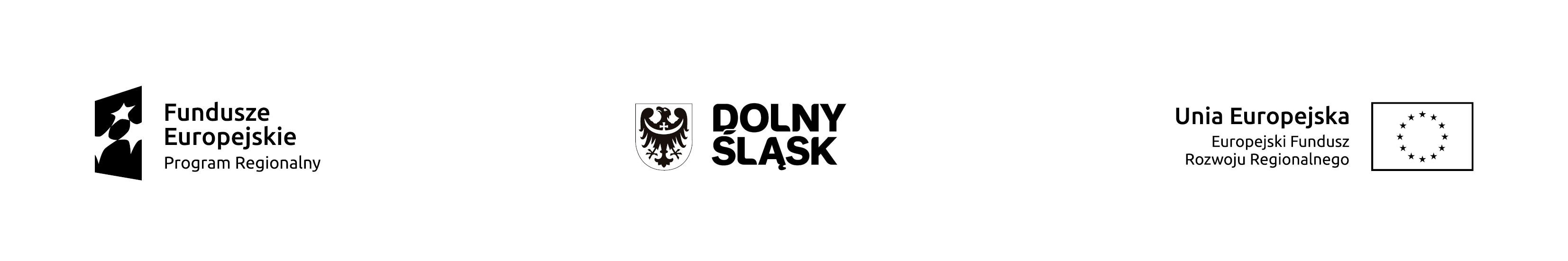 SPECYFIKACJA ISTOTNYCH WARUNKÓW ZAMÓWIENIASPECYFIKACJA ISTOTNYCH WARUNKÓW ZAMÓWIENIAw postępowaniu o udzielenie zamówienia publicznegow postępowaniu o udzielenie zamówienia publicznegoprowadzonym w trybie przetargu nieograniczonegoprowadzonym w trybie przetargu nieograniczonegonana„Kompleksowa termomodernizacja budynków użyteczności publicznej Gminy Świdnica: świetlicy wiejskiej w Witoszowie Dolnym oraz budynku oświaty i kultury w Bystrzycy Dolnej”„Kompleksowa termomodernizacja budynków użyteczności publicznej Gminy Świdnica: świetlicy wiejskiej w Witoszowie Dolnym oraz budynku oświaty i kultury w Bystrzycy Dolnej”nr sprawy: ZP.271.3.2017nr sprawy: ZP.271.3.2017Integralną część niniejszej SIWZ stanowią:Integralną część niniejszej SIWZ stanowią:Formularz ofertowyZałącznik nr 1Wzór umowyZałącznik nr 2OświadczenieWykaz robót Wykaz kadryOświadczenie (grupa kapitałowa)Załącznik nr 3 Załącznik nr 4Załącznik nr 5Załącznik nr 6Z A T W I E R D Z A MKierownik Zamawiającegodnia __ _______________ 2017 r.Zadanie współfinansowane ze środków Unii Europejskiej, Europejskiego Funduszu Rozwoju Regionalnego w ramach Regionalnego Programu Operacyjnego Województwa Dolnośląskiego 2014-2020Zadanie współfinansowane ze środków Unii Europejskiej, Europejskiego Funduszu Rozwoju Regionalnego w ramach Regionalnego Programu Operacyjnego Województwa Dolnośląskiego 2014-2020„Kompleksowa termomodernizacja budynków użyteczności publicznej Gminy Świdnica: świetlicy wiejskiej w Witoszowie Dolnym oraz budynku oświaty i kultury w Bystrzycy Dolnej”Zaoferowany okres gwarancji (G)36-38 miesięcy39-41 miesięcy42-44 miesiące45-47 miesięcy48-50 miesięcy51-53 miesięcy54-56 miesięcy57-59 miesięcy60 lub więcej miesięcyLiczba punktów0 pkt	5 pkt10 pkt15 pkt20 pkt25 pkt30 pkt35 pkt40 pktZałącznik nr 1 do SIWZFORMULARZ OFERTOWYOFERTAGmina Świdnicaul. B.Głowackiego 458-100 ŚwidnicaW postępowaniu o udzielenie zamówienia publicznego prowadzonego w trybie przetargu nieograniczonego zgodnie z ustawą z dnia 29 stycznia 2004 r. Prawo zamówień publicznych na zadanie pn.: „Kompleksowa termomodernizacja budynków użyteczności publicznej Gminy Świdnica: świetlicy wiejskiej w Witoszowie Dolnym oraz budynku oświaty i kultury w Bystrzycy Dolnej”OFERTAGmina Świdnicaul. B.Głowackiego 458-100 ŚwidnicaW postępowaniu o udzielenie zamówienia publicznego prowadzonego w trybie przetargu nieograniczonego zgodnie z ustawą z dnia 29 stycznia 2004 r. Prawo zamówień publicznych na zadanie pn.: „Kompleksowa termomodernizacja budynków użyteczności publicznej Gminy Świdnica: świetlicy wiejskiej w Witoszowie Dolnym oraz budynku oświaty i kultury w Bystrzycy Dolnej”DANE WYKONAWCY:Osoba upoważniona do reprezentacji Wykonawcy/ów i podpisująca ofertę: ……………..………………………………….Wykonawca/Wykonawcy:……………..……………..………………………………………….……….…………….……………...….………...………………………………………………………………………………………………………..…….………………………………………………………………………………………………………………………………………………………………………………………………………………..…………...Adres:………………………………………………………………………………………………………..……..……..……..…... …….………………………………wa na Wykonawcyania,ac rozwojowych (Dz. owych na inwestycje w zakresie dużej infrastrukt.………………………………………………………………………………………………………………………………………………………………………………………………………………………………………………………………………………………………………………………………………………………..…………...Osoba odpowiedzialna za kontakty z Zamawiającym:.…………………………………………..………………………………………..Dane teleadresowe na które należy przekazywać korespondencję związaną z niniejszym postępowaniem: faks………………………………………………………………………………………………………………………………………..………………………e-mail………………………………………………………………………ji o …………………………………………………………………………………………………………….….…..………………Adres do korespondencji (jeżeli inny niż adres siedziby): ……………………………………………………….……………………….. ……………………………………………………………………………………………………………………...………………………………………………DANE WYKONAWCY:Osoba upoważniona do reprezentacji Wykonawcy/ów i podpisująca ofertę: ……………..………………………………….Wykonawca/Wykonawcy:……………..……………..………………………………………….……….…………….……………...….………...………………………………………………………………………………………………………..…….………………………………………………………………………………………………………………………………………………………………………………………………………………..…………...Adres:………………………………………………………………………………………………………..……..……..……..…... …….………………………………wa na Wykonawcyania,ac rozwojowych (Dz. owych na inwestycje w zakresie dużej infrastrukt.………………………………………………………………………………………………………………………………………………………………………………………………………………………………………………………………………………………………………………………………………………………..…………...Osoba odpowiedzialna za kontakty z Zamawiającym:.…………………………………………..………………………………………..Dane teleadresowe na które należy przekazywać korespondencję związaną z niniejszym postępowaniem: faks………………………………………………………………………………………………………………………………………..………………………e-mail………………………………………………………………………ji o …………………………………………………………………………………………………………….….…..………………Adres do korespondencji (jeżeli inny niż adres siedziby): ……………………………………………………….……………………….. ……………………………………………………………………………………………………………………...………………………………………………ŁĄCZNA CENA OFERTOWA:Niniejszym oferuję realizację przedmiotu zamówienia za ŁĄCZNĄ CENĘ OFERTOWĄ***nia za ŁĄCZNĄ CENĘ OFERTOWĄ**riumma w rozdziale III SIWZmacją o podstawie do dysponowania tymi osobami, konania zamówienia, a:*	ŁĄCZNA CENA OFERTOWA stanowi całkowite wynagrodzenie Wykonawcy, uwzględniające wszystkie koszty związane z realizacją przedmiotu zamówienia zgodnie z niniejszą SIWZ.ŁĄCZNA CENA OFERTOWA:Niniejszym oferuję realizację przedmiotu zamówienia za ŁĄCZNĄ CENĘ OFERTOWĄ***nia za ŁĄCZNĄ CENĘ OFERTOWĄ**riumma w rozdziale III SIWZmacją o podstawie do dysponowania tymi osobami, konania zamówienia, a:*	ŁĄCZNA CENA OFERTOWA stanowi całkowite wynagrodzenie Wykonawcy, uwzględniające wszystkie koszty związane z realizacją przedmiotu zamówienia zgodnie z niniejszą SIWZ.Gwarancja na wykonane zamówienie                                                   ZAOFEROWANA:   (wymagane minimum 36 miesięcy)                                                         ………………………….	                                                                                              miesięcyGwarancja na wykonane zamówienie                                                   ZAOFEROWANA:   (wymagane minimum 36 miesięcy)                                                         ………………………….	                                                                                              miesięcySkładniki cenotwórcze oferty: koszty zakupu „Kz”- …………….stawka roboczogodziny „Rg” - …………….koszty pośrednie „Kp” - …………….zysk „Z” - …………….Składniki cenotwórcze oferty: koszty zakupu „Kz”- …………….stawka roboczogodziny „Rg” - …………….koszty pośrednie „Kp” - …………….zysk „Z” - …………….OŚWIADCZENIA:zamówienie zostanie zrealizowane w terminach określonych w SIWZ oraz we wzorze umowy;w cenie naszej oferty zostały uwzględnione wszystkie koszty wykonania zamówienia;zapoznaliśmy się ze Specyfikacją Istotnych Warunków Zamówienia oraz wzorem umowy i nie wnosimy do nich zastrzeżeń oraz przyjmujemy warunki w nich zawarte;uważamy się za związanych niniejszą ofertą na okres 30 dni licząc od dnia otwarcia ofert (włącznie z tym dniem);akceptujemy, iż zapłata za zrealizowanie zamówienia nastąpować będzie częściowo na zasadach opisanych w projekcie umowy (załacznik nr 2 do SIWZ), w terminie do  30 dni od daty otrzymania przez Zamawiającego prawidłowo wystawionej faktury wraz z wymaganymi dokumentami;wadium w wysokości 20.000,00 PLN (słownie: dwadzieścia tysięcy złotych), zostało wniesione w dniu ............................................................., w formie: …..……..............................................................................;prosimy o zwrot wadium (wniesionego w pieniądzu), na zasadach określonych w art. 46 ustawy PZP, na następujący rachunek: …...………………..............................................................................................…...………;OŚWIADCZENIA:zamówienie zostanie zrealizowane w terminach określonych w SIWZ oraz we wzorze umowy;w cenie naszej oferty zostały uwzględnione wszystkie koszty wykonania zamówienia;zapoznaliśmy się ze Specyfikacją Istotnych Warunków Zamówienia oraz wzorem umowy i nie wnosimy do nich zastrzeżeń oraz przyjmujemy warunki w nich zawarte;uważamy się za związanych niniejszą ofertą na okres 30 dni licząc od dnia otwarcia ofert (włącznie z tym dniem);akceptujemy, iż zapłata za zrealizowanie zamówienia nastąpować będzie częściowo na zasadach opisanych w projekcie umowy (załacznik nr 2 do SIWZ), w terminie do  30 dni od daty otrzymania przez Zamawiającego prawidłowo wystawionej faktury wraz z wymaganymi dokumentami;wadium w wysokości 20.000,00 PLN (słownie: dwadzieścia tysięcy złotych), zostało wniesione w dniu ............................................................., w formie: …..……..............................................................................;prosimy o zwrot wadium (wniesionego w pieniądzu), na zasadach określonych w art. 46 ustawy PZP, na następujący rachunek: …...………………..............................................................................................…...………;ZOBOWIĄZANIA W PRZYPADKU PRZYZNANIA ZAMÓWIENIA:zobowiązujemy się do zawarcia umowy w miejscu i terminie wyznaczonym przez Zamawiającego;zobowiązujemy się do wniesienia najpóźniej w dniu zawarcia umowy zabezpieczenia należytego wykonania umowy w wysokości 10 % ceny ofertowej brutto;osobą upoważnioną do kontaktów z Zamawiającym w sprawach dotyczących realizacji umowy jest .........................................................................................................................................................................e-mail: ………...……........………….…………………..……....….tel./fax: .....................................................………………..;………………………………………………………………………………………………………………………………………………………………………………...........................................................................................................................................................ZOBOWIĄZANIA W PRZYPADKU PRZYZNANIA ZAMÓWIENIA:zobowiązujemy się do zawarcia umowy w miejscu i terminie wyznaczonym przez Zamawiającego;zobowiązujemy się do wniesienia najpóźniej w dniu zawarcia umowy zabezpieczenia należytego wykonania umowy w wysokości 10 % ceny ofertowej brutto;osobą upoważnioną do kontaktów z Zamawiającym w sprawach dotyczących realizacji umowy jest .........................................................................................................................................................................e-mail: ………...……........………….…………………..……....….tel./fax: .....................................................………………..;………………………………………………………………………………………………………………………………………………………………………………...........................................................................................................................................................PODWYKONAWCY:Podwykonawcom zamierzam powierzyć poniższe części zamówienia (Jeżeli jest to wiadome, należy podać również dane proponowanych podwykonawców)....................................................................................................................................................................................................................................................................................................................................................................................................................................................................................................................................................................................................................................PODWYKONAWCY:Podwykonawcom zamierzam powierzyć poniższe części zamówienia (Jeżeli jest to wiadome, należy podać również dane proponowanych podwykonawców)....................................................................................................................................................................................................................................................................................................................................................................................................................................................................................................................................................................................................................................Zamawiający wymaga realizacji zamówienia w terminie do  31.08.2017 r.Zamawiający wymaga realizacji zamówienia w terminie do  31.08.2017 r.SPIS TREŚCI:Integralną część oferty stanowią następujące dokumenty:....................................................................................................................................................................................................................................................................................................................................................................................................................................................................................................................................................................................................................................Oferta została złożona na .............. kolejno ponumerowanych stronach.SPIS TREŚCI:Integralną część oferty stanowią następujące dokumenty:....................................................................................................................................................................................................................................................................................................................................................................................................................................................................................................................................................................................................................................Oferta została złożona na .............. kolejno ponumerowanych stronach.……………………………………………………….pieczęć Wykonawcy......................................................................................Data i podpis upoważnionego przedstawiciela WykonawcyZałącznik nr 3 do SIWZOŚWIADCZENIE O BRAKU PODSTAW DO WYKLUCZENIA / I SPEŁNIENIA WARUNKÓW UDZIAŁU W POSTĘPOWANIUPrzystępując do postępowania pn. „Kompleksowa termomodernizacja budynków użyteczności publicznej Gminy Świdnica: świetlicy wiejskiej w Witoszowie Dolnym oraz budynku oświaty i kultury w Bystrzycy Dolnej”Przystępując do postępowania pn. „Kompleksowa termomodernizacja budynków użyteczności publicznej Gminy Świdnica: świetlicy wiejskiej w Witoszowie Dolnym oraz budynku oświaty i kultury w Bystrzycy Dolnej”działając w imieniu Wykonawcy:………………………………………………………………………………………………………………………………………………………………………………………………………………………………………………………………………………………………………(podać nazwę i adres Wykonawcy)działając w imieniu Wykonawcy:………………………………………………………………………………………………………………………………………………………………………………………………………………………………………………………………………………………………………(podać nazwę i adres Wykonawcy)Oświadczam, że na dzień składania ofert  nie podlegam wykluczeniu z postępowania i spełniam warunki udziału w postępowaniu.Oświadczam, że na dzień składania ofert  nie podlegam wykluczeniu z postępowania i spełniam warunki udziału w postępowaniu.I. W przedmiotowym postępowaniu Zamawiający zgodnie z art. 24 ust. 1 pkt. 12-23 ustawy PZP wykluczy:wykonawcę, który nie wykazał spełniania warunków udziału w postępowaniu lub nie został zaproszony do negocjacji lub złożenia ofert wstępnych albo ofert, lub nie wykazał braku podstaw wykluczenia;wykonawcę będącego osobą fizyczną, którego prawomocnie skazano za przestępstwo:o którym mowa w art. 165a, art. 181–188, art. 189a, art. 218–221, art. 228–230a, art. 250a, art. 258 lub art. 270–309 ustawy z dnia 6 czerwca 1997 r. – Kodeks karny (Dz. U. Nr 88, poz. 553, z późn. zm.) lub art. 46 lub art. 48 ustawy z dnia 25 czerwca 2010 r. o sporcie (Dz. U. z 2016 r. poz. 176),o charakterze terrorystycznym, o którym mowa w art. 115 § 20 ustawy z dnia 6 czerwca 1997 r. – Kodeks karny,skarbowe,o którym mowa w art. 9 lub art. 10 ustawy z dnia 15 czerwca 2012 r. o skutkach powierzania wykonywania pracy cudzoziemcom przebywającym wbrew przepisom na terytorium Rzeczypospolitej Polskiej (Dz. U. poz. 769);wykonawcę, jeżeli urzędującego członka jego organu zarządzającego lub nadzorczego, wspólnika spółki w spółce jawnej lub partnerskiej albo komplementariusza w spółce komandytowej lub komandytowo-akcyjnej lub prokurenta prawomocnie skazano za przestępstwo, o którym mowa w pkt 2;wykonawcę, wobec którego wydano prawomocny wyrok sądu lub ostateczną decyzję administracyjną o zaleganiu z uiszczeniem podatków, opłat lub składek na ubezpieczenia społeczne lub zdrowotne, chyba że wykonawca dokonał płatności należnych podatków, opłat lub składek na ubezpieczenia społeczne lub zdrowotne wraz z odsetkami lub grzywnami lub zawarł wiążące porozumienie w sprawie spłaty tych należności;wykonawcę, który w wyniku zamierzonego działania lub rażącego niedbalstwa wprowadził zamawiającego w błąd przy przedstawieniu informacji, że nie podlega wykluczeniu, spełnia warunki udziału w postępowaniu lub kryteria selekcji, lub który zataił te informacje lub nie jest w stanie przedstawić wymaganych dokumentów;wykonawcę, który w wyniku lekkomyślności lub niedbalstwa przedstawił informacje wprowadzające w błąd zamawiającego, mogące mieć istotny wpływ na decyzje podejmowane przez zamawiającego w postępowaniu o udzielenie zamówienia;wykonawcę, który bezprawnie wpływał lub próbował wpłynąć na czynności zamawiającego lub pozyskać informacje poufne, mogące dać mu przewagę w postępowaniu o udzielenie zamówienia;wykonawcę, który brał udział w przygotowaniu postępowania o udzielenie zamówienia lub którego pracownik, a także osoba wykonująca pracę na podstawie umowy zlecenia, o dzieło, agencyjnej lub innej umowy o świadczenie usług, brał udział w przygotowaniu takiego postępowania, chyba że spowodowane tym zakłócenie konkurencji może być wyeliminowane w inny sposób niż przez wykluczenie wykonawcy z udziału w postępowaniu;wykonawcę, który z innymi wykonawcami zawarł porozumienie mające na celu zakłócenie konkurencji między wykonawcami w postępowaniu o udzielenie zamówienia, co zamawiający jest w stanie wykazać za pomocą stosownych środków dowodowych;wykonawcę będącego podmiotem zbiorowym, wobec którego sąd orzekł zakaz ubiegania się o zamówienia publiczne na podstawie ustawy z dnia 28 października 2002 r. o odpowiedzialności podmiotów zbiorowych za czyny zabronione pod groźbą kary (Dz. U. z 2015 r. poz. 1212, 1844 i 1855 oraz z 2016 r. poz. 437);wykonawcę, wobec którego orzeczono tytułem środka zapobiegawczego zakaz ubiegania się o zamówienia publiczne;wykonawców, którzy należąc do tej samej grupy kapitałowej, w rozumieniu ustawy z dnia 16 lutego 2007 r. o ochronie konkurencji i konsumentów (Dz. U. z 2015 r. poz. 184, 1618 i 1634), złożyli odrębne oferty, oferty częściowe lub wnioski o dopuszczenie do udziału w postępowaniu, chyba że wykażą, że istniejące między nimi powiązania nie prowadzą do zakłócenia konkurencji w postępowaniu o udzielenie zamówienia.II. Ponadto zamawiający przewiduje możliwość wykluczenia wykonawcy w sytuacji:w  stosunku  do  którego  otwarto  likwidację,  w  zatwierdzonym  przez  sąd  układzie  w postępowaniu restrukturyzacyjnym jest przewidziane zaspokojenie wierzycieli przez likwidację jego majątku lub sąd zarządził likwidację jego majątku w trybie art. 332 ust. 1 ustawy z dnia 15 maja 2015 r. –Prawo restrukturyzacyjne (Dz. U. z 2015 r. poz. 978, 1259, 1513, 1830 i 1844 oraz z 2016 r. poz. 615) lub którego upadłość ogłoszono, z wyjątkiem wykonawcy, który po ogłoszeniu upadłości  zawarł  układ  zatwierdzony  prawomocnym  postanowieniem  sądu,  jeżeli  układ  nie przewiduje zaspokojenia wierzycieli przez likwidację majątku upadłego, chyba że sąd zarządził likwidację  jego  majątku  w  trybie  art.  366  ust.  1  ustawy  z  dnia  28  lutego  2003  r. – Prawo upadłościowe (Dz. U. z 2015 r. poz. 233, 978, 1166, 1259 i 1844 oraz z 2016 r. poz. 615);który w sposób zawiniony poważnie naruszył obowiązki zawodowe, co podważa jego uczciwość, w szczególności gdy wykonawca w wyniku zamierzonego działania lub rażącego niedbalstwa nie wykonał lub nienależycie wykonał zamówienie, co zamawiający jest w stanie wykazać za pomocą stosownych środków dowodowych;jeżeli  wykonawca lub  osoby,  o  których  mowa  w  ust.  1  pkt  14 ustawy Pzp,  uprawnione  do reprezentowania wykonawcy pozostają w relacjach określonych w art. 17 ust. 1 pkt 2 –4 ustawy Pzp z:zamawiającym,osobami uprawnionymi do reprezentowania zamawiającego,członkami komisji przetargowej, osobami, które złożyły oświadczenie, o którym mowa w art. 17 ust. 2a ustawy Pzp,– chyba że jest  możliwe zapewnienie bezstronności po stronie zamawiającego w inny sposób niż przez wykluczenie wykonawcy z udziału w postępowaniu;który, z przyczyn leżących po jego stronie, nie wykonał albo nienależycie wykonał w istotnym stopniu wcześniejszą umowę w sprawie zamówienia publicznego lub umowę koncesji,  zawartą  z  zamawiającym,  o  którym  mowa  w  art.  3  ust.  1  pkt  1–4 ustawy Pzp,  co doprowadziło do rozwiązania umowy lub zasądzenia odszkodowania;III. Wykonawca ubiegający się o przedmiotowe zamówienie musi spełniać również warunki udziału w postępowaniu dotyczące:sytuacji ekonomicznej lub finansowej:                                                                    Wykonawca spełni warunek jeżeli wykaże, że:- posiada środki finansowe lub zdolność kredytową w wysokości min. 400.000,00 zł,- jest ubezpieczony od odpowiedzialności cywilnej w zakresie prowadzonej działalności związanej z przedmiotem zamówienia na sumę gwarancyjną  nie mniejszą niż 500.000,00 zł.zdolności technicznej lub zawodowej. Wykonawca spełni warunek jeżeli wykaże, że:w okresie ostatnich 5 lat przed upływem terminu składania ofert, a jeżeli okres prowadzenia działalności jest krótszy- w tym okresie wykonał min. 2 roboty budowlane o wartości minimum 500.000,00 zł brutto każda, polegające na budowie, przebudowie lub remoncie obiektów budowlanych, z czego minimum jedna wyżej wymieniona robota budowlana   w swoim zakresie musi zawierać roboty instalacyjne obejmujące instalacje c.o.  o wartości min. 100.000,00 zł brutto,dysponuje minimum 1 osobą odpowiedzialną za kierowanie robotami posiadającą uprawnienia  budowlane w specjalności konstrukcyjno-budowlanej bez ograniczeń wydane zgodnie z Rozporządzeniem Ministra Infrastruktury I Rozwoju z dnia 11 września 2014 r. w sprawie samodzielnych funkcji technicznych w budownictwie (Dz. U. 2014, poz. 1278) lub minimum 1 osobą posiadającą uprawnienia budowlane równoważne wydane na podstawie wcześniej obowiązujących przepisów,dysponuje minimum 1 osobą odpowiedzialną za kierowanie robotami posiadającą uprawnienia budowlane w specjalności instalacyjnej w zakresie sieci, instalacji i urządzeń cieplnych, wentylacyjnych, gazowych, wodociągowych i kanalizacyjnych bez ograniczeń wydane zgodnie z Rozporządzeniem Ministra Infrastruktury I Rozwoju z dnia 11 września 2014 r. w sprawie samodzielnych funkcji technicznych w budownictwie (Dz. U. 2014, poz. 1278) lub minimum 1 osobą posiadającą uprawnienia budowlane równoważne wydane na podstawie wcześniej obowiązujących przepisów,dysponuje minimum 1 osobą odpowiedzialną za kierowanie robotami posiadającą uprawnienia budowlane w specjalności instalacyjnej w zakresie sieci, instalacji i urządzeń elektrycznych i elektroenergetycznych bez ograniczeń wydane zgodnie z Rozporządzeniem Ministra Infrastruktury I Rozwoju z dnia 11 września 2014 r. w sprawie samodzielnych funkcji technicznych w budownictwie (Dz. U. 2014, poz. 1278) lub minimum 1 osobą posiadającą uprawnienia budowlane równoważne wydane na podstawie wcześniej obowiązujących przepisów.I. W przedmiotowym postępowaniu Zamawiający zgodnie z art. 24 ust. 1 pkt. 12-23 ustawy PZP wykluczy:wykonawcę, który nie wykazał spełniania warunków udziału w postępowaniu lub nie został zaproszony do negocjacji lub złożenia ofert wstępnych albo ofert, lub nie wykazał braku podstaw wykluczenia;wykonawcę będącego osobą fizyczną, którego prawomocnie skazano za przestępstwo:o którym mowa w art. 165a, art. 181–188, art. 189a, art. 218–221, art. 228–230a, art. 250a, art. 258 lub art. 270–309 ustawy z dnia 6 czerwca 1997 r. – Kodeks karny (Dz. U. Nr 88, poz. 553, z późn. zm.) lub art. 46 lub art. 48 ustawy z dnia 25 czerwca 2010 r. o sporcie (Dz. U. z 2016 r. poz. 176),o charakterze terrorystycznym, o którym mowa w art. 115 § 20 ustawy z dnia 6 czerwca 1997 r. – Kodeks karny,skarbowe,o którym mowa w art. 9 lub art. 10 ustawy z dnia 15 czerwca 2012 r. o skutkach powierzania wykonywania pracy cudzoziemcom przebywającym wbrew przepisom na terytorium Rzeczypospolitej Polskiej (Dz. U. poz. 769);wykonawcę, jeżeli urzędującego członka jego organu zarządzającego lub nadzorczego, wspólnika spółki w spółce jawnej lub partnerskiej albo komplementariusza w spółce komandytowej lub komandytowo-akcyjnej lub prokurenta prawomocnie skazano za przestępstwo, o którym mowa w pkt 2;wykonawcę, wobec którego wydano prawomocny wyrok sądu lub ostateczną decyzję administracyjną o zaleganiu z uiszczeniem podatków, opłat lub składek na ubezpieczenia społeczne lub zdrowotne, chyba że wykonawca dokonał płatności należnych podatków, opłat lub składek na ubezpieczenia społeczne lub zdrowotne wraz z odsetkami lub grzywnami lub zawarł wiążące porozumienie w sprawie spłaty tych należności;wykonawcę, który w wyniku zamierzonego działania lub rażącego niedbalstwa wprowadził zamawiającego w błąd przy przedstawieniu informacji, że nie podlega wykluczeniu, spełnia warunki udziału w postępowaniu lub kryteria selekcji, lub który zataił te informacje lub nie jest w stanie przedstawić wymaganych dokumentów;wykonawcę, który w wyniku lekkomyślności lub niedbalstwa przedstawił informacje wprowadzające w błąd zamawiającego, mogące mieć istotny wpływ na decyzje podejmowane przez zamawiającego w postępowaniu o udzielenie zamówienia;wykonawcę, który bezprawnie wpływał lub próbował wpłynąć na czynności zamawiającego lub pozyskać informacje poufne, mogące dać mu przewagę w postępowaniu o udzielenie zamówienia;wykonawcę, który brał udział w przygotowaniu postępowania o udzielenie zamówienia lub którego pracownik, a także osoba wykonująca pracę na podstawie umowy zlecenia, o dzieło, agencyjnej lub innej umowy o świadczenie usług, brał udział w przygotowaniu takiego postępowania, chyba że spowodowane tym zakłócenie konkurencji może być wyeliminowane w inny sposób niż przez wykluczenie wykonawcy z udziału w postępowaniu;wykonawcę, który z innymi wykonawcami zawarł porozumienie mające na celu zakłócenie konkurencji między wykonawcami w postępowaniu o udzielenie zamówienia, co zamawiający jest w stanie wykazać za pomocą stosownych środków dowodowych;wykonawcę będącego podmiotem zbiorowym, wobec którego sąd orzekł zakaz ubiegania się o zamówienia publiczne na podstawie ustawy z dnia 28 października 2002 r. o odpowiedzialności podmiotów zbiorowych za czyny zabronione pod groźbą kary (Dz. U. z 2015 r. poz. 1212, 1844 i 1855 oraz z 2016 r. poz. 437);wykonawcę, wobec którego orzeczono tytułem środka zapobiegawczego zakaz ubiegania się o zamówienia publiczne;wykonawców, którzy należąc do tej samej grupy kapitałowej, w rozumieniu ustawy z dnia 16 lutego 2007 r. o ochronie konkurencji i konsumentów (Dz. U. z 2015 r. poz. 184, 1618 i 1634), złożyli odrębne oferty, oferty częściowe lub wnioski o dopuszczenie do udziału w postępowaniu, chyba że wykażą, że istniejące między nimi powiązania nie prowadzą do zakłócenia konkurencji w postępowaniu o udzielenie zamówienia.II. Ponadto zamawiający przewiduje możliwość wykluczenia wykonawcy w sytuacji:w  stosunku  do  którego  otwarto  likwidację,  w  zatwierdzonym  przez  sąd  układzie  w postępowaniu restrukturyzacyjnym jest przewidziane zaspokojenie wierzycieli przez likwidację jego majątku lub sąd zarządził likwidację jego majątku w trybie art. 332 ust. 1 ustawy z dnia 15 maja 2015 r. –Prawo restrukturyzacyjne (Dz. U. z 2015 r. poz. 978, 1259, 1513, 1830 i 1844 oraz z 2016 r. poz. 615) lub którego upadłość ogłoszono, z wyjątkiem wykonawcy, który po ogłoszeniu upadłości  zawarł  układ  zatwierdzony  prawomocnym  postanowieniem  sądu,  jeżeli  układ  nie przewiduje zaspokojenia wierzycieli przez likwidację majątku upadłego, chyba że sąd zarządził likwidację  jego  majątku  w  trybie  art.  366  ust.  1  ustawy  z  dnia  28  lutego  2003  r. – Prawo upadłościowe (Dz. U. z 2015 r. poz. 233, 978, 1166, 1259 i 1844 oraz z 2016 r. poz. 615);który w sposób zawiniony poważnie naruszył obowiązki zawodowe, co podważa jego uczciwość, w szczególności gdy wykonawca w wyniku zamierzonego działania lub rażącego niedbalstwa nie wykonał lub nienależycie wykonał zamówienie, co zamawiający jest w stanie wykazać za pomocą stosownych środków dowodowych;jeżeli  wykonawca lub  osoby,  o  których  mowa  w  ust.  1  pkt  14 ustawy Pzp,  uprawnione  do reprezentowania wykonawcy pozostają w relacjach określonych w art. 17 ust. 1 pkt 2 –4 ustawy Pzp z:zamawiającym,osobami uprawnionymi do reprezentowania zamawiającego,członkami komisji przetargowej, osobami, które złożyły oświadczenie, o którym mowa w art. 17 ust. 2a ustawy Pzp,– chyba że jest  możliwe zapewnienie bezstronności po stronie zamawiającego w inny sposób niż przez wykluczenie wykonawcy z udziału w postępowaniu;który, z przyczyn leżących po jego stronie, nie wykonał albo nienależycie wykonał w istotnym stopniu wcześniejszą umowę w sprawie zamówienia publicznego lub umowę koncesji,  zawartą  z  zamawiającym,  o  którym  mowa  w  art.  3  ust.  1  pkt  1–4 ustawy Pzp,  co doprowadziło do rozwiązania umowy lub zasądzenia odszkodowania;III. Wykonawca ubiegający się o przedmiotowe zamówienie musi spełniać również warunki udziału w postępowaniu dotyczące:sytuacji ekonomicznej lub finansowej:                                                                    Wykonawca spełni warunek jeżeli wykaże, że:- posiada środki finansowe lub zdolność kredytową w wysokości min. 400.000,00 zł,- jest ubezpieczony od odpowiedzialności cywilnej w zakresie prowadzonej działalności związanej z przedmiotem zamówienia na sumę gwarancyjną  nie mniejszą niż 500.000,00 zł.zdolności technicznej lub zawodowej. Wykonawca spełni warunek jeżeli wykaże, że:w okresie ostatnich 5 lat przed upływem terminu składania ofert, a jeżeli okres prowadzenia działalności jest krótszy- w tym okresie wykonał min. 2 roboty budowlane o wartości minimum 500.000,00 zł brutto każda, polegające na budowie, przebudowie lub remoncie obiektów budowlanych, z czego minimum jedna wyżej wymieniona robota budowlana   w swoim zakresie musi zawierać roboty instalacyjne obejmujące instalacje c.o.  o wartości min. 100.000,00 zł brutto,dysponuje minimum 1 osobą odpowiedzialną za kierowanie robotami posiadającą uprawnienia  budowlane w specjalności konstrukcyjno-budowlanej bez ograniczeń wydane zgodnie z Rozporządzeniem Ministra Infrastruktury I Rozwoju z dnia 11 września 2014 r. w sprawie samodzielnych funkcji technicznych w budownictwie (Dz. U. 2014, poz. 1278) lub minimum 1 osobą posiadającą uprawnienia budowlane równoważne wydane na podstawie wcześniej obowiązujących przepisów,dysponuje minimum 1 osobą odpowiedzialną za kierowanie robotami posiadającą uprawnienia budowlane w specjalności instalacyjnej w zakresie sieci, instalacji i urządzeń cieplnych, wentylacyjnych, gazowych, wodociągowych i kanalizacyjnych bez ograniczeń wydane zgodnie z Rozporządzeniem Ministra Infrastruktury I Rozwoju z dnia 11 września 2014 r. w sprawie samodzielnych funkcji technicznych w budownictwie (Dz. U. 2014, poz. 1278) lub minimum 1 osobą posiadającą uprawnienia budowlane równoważne wydane na podstawie wcześniej obowiązujących przepisów,dysponuje minimum 1 osobą odpowiedzialną za kierowanie robotami posiadającą uprawnienia budowlane w specjalności instalacyjnej w zakresie sieci, instalacji i urządzeń elektrycznych i elektroenergetycznych bez ograniczeń wydane zgodnie z Rozporządzeniem Ministra Infrastruktury I Rozwoju z dnia 11 września 2014 r. w sprawie samodzielnych funkcji technicznych w budownictwie (Dz. U. 2014, poz. 1278) lub minimum 1 osobą posiadającą uprawnienia budowlane równoważne wydane na podstawie wcześniej obowiązujących przepisów.Informacja w związku z poleganiem na zasobach innych podmiotówOświadczam, że w celu wykazania spełniania warunków udziału w postępowaniu, określonych przez zamawiającego w rozdz. V SIWZ polegam na zasobach następującego/ych podmiotu/ów: ________________________________________________________________________________________________________________________________________________________________________________________________________________________________________________________________________________________________________________________________________________________________________________________________________________________________________________________________________________________________________________________________________________(wskazać podmiot i określić odpowiedni zakres dla wskazanego podmiotu)Informacja w związku z poleganiem na zasobach innych podmiotówOświadczam, że w celu wykazania spełniania warunków udziału w postępowaniu, określonych przez zamawiającego w rozdz. V SIWZ polegam na zasobach następującego/ych podmiotu/ów: ________________________________________________________________________________________________________________________________________________________________________________________________________________________________________________________________________________________________________________________________________________________________________________________________________________________________________________________________________________________________________________________________________________(wskazać podmiot i określić odpowiedni zakres dla wskazanego podmiotu)Oświadczenie dotyczące podmiotu, na którego zasoby powołuje się wykonawcaOświadczam, że w stosunku do następującego/ych podmiotu/tów, na którego/ych zasoby powołuję się w niniejszym postępowaniu, tj.: …………………………………………………………… (podać pełną nazwę/firmę, adres, a także w zależności od podmiotu: NIP/PESEL, KRS/CEiDG) nie zachodzą podstawy wykluczenia z postępowania o udzielenie zamówieniaOświadczenie dotyczące podmiotu, na którego zasoby powołuje się wykonawcaOświadczam, że w stosunku do następującego/ych podmiotu/tów, na którego/ych zasoby powołuję się w niniejszym postępowaniu, tj.: …………………………………………………………… (podać pełną nazwę/firmę, adres, a także w zależności od podmiotu: NIP/PESEL, KRS/CEiDG) nie zachodzą podstawy wykluczenia z postępowania o udzielenie zamówieniaOświadczenie dotyczące podwykonawcy niebędącego podmiotem, na którego zasoby powołuje się wykonawcaOświadczam, że w stosunku do następującego/ych podmiotu/tów, będącego/ych podwykonawcą/ami: ……………………………………………………………………..….…… (podać pełną nazwę/firmę, adres, a także w zależności od podmiotu: NIP/PESEL, KRS/CEiDG), nie zachodzą podstawy wykluczenia z postępowania o udzielenie zamówienia.Oświadczenie dotyczące podwykonawcy niebędącego podmiotem, na którego zasoby powołuje się wykonawcaOświadczam, że w stosunku do następującego/ych podmiotu/tów, będącego/ych podwykonawcą/ami: ……………………………………………………………………..….…… (podać pełną nazwę/firmę, adres, a także w zależności od podmiotu: NIP/PESEL, KRS/CEiDG), nie zachodzą podstawy wykluczenia z postępowania o udzielenie zamówienia.……………………………………………………….pieczęć Wykonawcy.....................................................................................Data i podpis upoważnionego przedstawiciela Wykonawcy„Kompleksowa termomodernizacja budynków użyteczności publicznej Gminy Świdnica: świetlicy wiejskiej w Witoszowie Dolnym oraz budynku oświaty i kultury w Bystrzycy Dolnej”L.p.Data realizacji(od – do)Przedmiot umowyNazwa i adres zleceniodawcyWartość robót brutto w zł,
za jaką odpowiedzialny był WykonawcaDoświadczenie1.2.3.4.5.6.1.własne/innych podmiotów*2.własne/innych podmiotów*3.własne/innych podmiotów*4.własne/innych podmiotów*„Kompleksowa termomodernizacja budynków użyteczności publicznej Gminy Świdnica: świetlicy wiejskiej w Witoszowie Dolnym oraz budynku oświaty i kultury w Bystrzycy Dolnej”Lp.Imię i nazwiskoWykształcenieFunkcja pełniona
w ramach zamówieniaKwalifikacje zawodoweNr uprawnieńDoświadczenieWykonawca dysponuje osobami*Wykonawca będzie dysponował osobami**1.2.3.4.5.6.7.8.1(np. kierownik budowy)2(np. kierownik robót branży instalacyjnej34